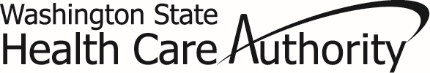 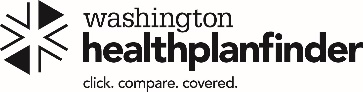 Application forHealth Care Coverage(and to find out if you can get help with costs)DefinitionsHealth Insurance Premium Tax Credits: Tax credits can be used to lower your monthly premium, the amount you pay each month for your health plan.Washington Healthplanfinder: An online marketplace for individuals, families and small businesses in Washington to compare and enroll in coverage and gain access to tax credits, reduced cost-sharing, and public programs such as Washington Apple Health.Premium: The amount you pay each month for your health plan. You must pay your premium even if you do not receive any health care services.Qualified Health Plan: Private health coverage through Washington Healthplanfinder.Minimum Essential Coverage: This is the type of coverage an individual needs to have to meet the individual responsibility requirement under the Affordable Care Act. This includes individual market policies, job-based coverage, Medicare, Medicaid, Children's Health Insurance Program (CHIP), TRICARE and other coverage that covers the 10 Essential Health Benefits.Essential Health Benefits: A set of 10 health care services that all plans must cover, like doctor visits, hospital stays, and prescription drug. Some benefits are free, and some may have co-pays and co-insurance.Washington Apple Health: The public health insurance programs for eligible Washington residents. Washington Apple Health is the name used in Washington for Medicaid, the Children's Health Insurance Program (CHIP), and state-only funded health care programs.For people who are self-employedYou can subtract the allowable expenses below from your gross income to get an amount for your net self-employment income. For more information, see “Instructions for Schedule C or Schedule F” at www.irs.gov. 
Some examples of allowable expenses are:Car and truck expenses Commissions, fees, and contract laborDepletionDepreciationEmployee benefit programs, pension, and profit-sharing plansInsurance (except health) and mortgage interest  Legal and professional servicesOffice expenses, rent, and leaseProperty, liability, or business interruption insuranceSupplies, repairs, and maintenanceTravel, meals, and entertainmentUtilities, taxes, and licensesWages (less employment credits)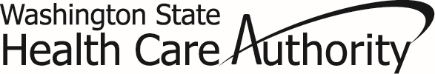 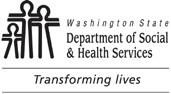 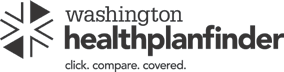 Health Care Coverage Rights and ResponsibilitiesYour rights (we must)
for all health care coverage programsHelp you read and fill out all requested forms. For assistance you can contact Washington Healthplanfinder or if you are an individual who is aged, blind or disabled or in need of long-term services and supports (LTSS) you can contact the Department of Social and Health Services (DSHS).Provide interpreter or translator services at no cost to you and without delay when communicating with Washington Healthplanfinder, Health Care Authority or DSHS.Keep your personal information private but we may share some information with other state and federal agencies for purposes of eligibility and enrollment.Give you the opportunity to appeal if you disagree with a determination made by Washington Healthplanfinder or DSHS that affects your eligibility for health coverage, LTSS, a health plan, health insurance premium tax credits, or cost-sharing reductions. By asking for an appeal, your case will be reviewed. You can find more information about the Washington Healthplanfinder appeals process by visiting the Washington Healthplanfinder Appeals Page at http://www.wahbexchange.org/appeals/ or contacting the Washington Healthplanfinder Customer Support Center at 1-855-923-4633. For information about appeals for DSHS programs, you may contact DSHS Customer Service Contact Center at 1-877-501-2233 or visit your local Home and Community Services Office.If the appeal is for a decision on Washington Apple Health coverage, which is unresolved by a case review, you will be scheduled an Administrative Hearing.Treat you fairly. Discrimination is against the law. The Washington Health Benefit Exchange/Health Care Authority complies with applicable Federal civil rights laws and does not discriminate on the basis of race, color, national origin, age, disability, or sex. The Washington Health Benefit Exchange/Health Care Authority does not exclude people or treat them differently because of their race, color, national origin, age, disability, or sex.The Washington Health Benefit Exchange/Health Care Authority also complies with applicable state laws and does not discriminate on the basis of creed, gender, gender expression or identity, sexual orientation, marital status, religion, honorably discharged veteran or military status, or the use of a trained dog guide or service animal by a person with a disability.The Washington Health Benefit Exchange/Health Care Authority:Provides free aids and services to people with disabilities so they can communicate effectively with us, such as:Qualified sign language interpretersWritten information in other formats (large print, audio, accessible electronic formats, other formats)Provides free language services to people whose primary language is not English, such as:Qualified interpretersInformation written in other languages If you need these services, contact
1-855-923-4633.If you believe that the Washington Health Benefit Exchange/Health Care Authority has failed to provide these services or discriminated in another way you can file a grievance with:Washington Health Benefit Exchange Legal Department
ATTN: Legal Division Equal Access/Equal Opportunity Coordinator
PO Box 1757
Olympia, WA 98507-1757
1-855-859-2512
Fax: 1-360-841-7653
appeals@wahbexchange.org
Health Care Authority Division of Legal Services
ATTN: Compliance Officer(ADA/Nondiscrimination Coordinator) 
PO Box 42704
Olympia, WA 98501-2704
1-855-682-0787
Fax: 1-360-507-9234
compliance@hca.wa.govYou can file a grievance in person or by mail, fax, or email. If you need help filing a grievance, the Washington Health Benefit Exchange Legal Department/Health Care Authority Division of Legal Services is available to help you.You can also file a civil rights complaint with the U.S. Department of Health and Human Services, Office for Civil Rights electronically athttps://ocrportal.hhs.gov/ocr/portal/lobby.jsf, or by mail or phone at:U.S. Department of Health and Human Services200 Independence Avenue SW 
Room 509F, HHH Building 
Washington, D.C. 202011-800-368-1019, 800-537-7697 (TDD).Complaint forms are available at www.hhs.gov/ocr/office/file/index.html.Your responsibilities (you must) 
for all health care coverage programsSSN and Immigration Status Disclosure. With some exceptions, you must provide a Social Security Number (SSN) or immigration document number of yourself or anyone else in your household who wants to apply for health care coverage. An SSN is required to apply for health insurance premium tax credits. We use this information to determine your eligibility by confirming your identity, citizenship, immigration status, date of birth, and availability of other health care coverage.We do not share this information with any immigration agency.It is possible to apply for coverage for some members of your household, but not others. If you do not have an SSN or immigration document number for all household members, others can still apply for and get coverage. For example, you can apply for your child even if you aren’t eligible for coverage. Applying won’t affect your immigration status or chances of becoming a permanent resident or citizen.There are also some Washington Apple Health programs for people who cannot show they are in the country legally. But if you choose not to provide an SSN or immigrant document number for someone in your household, we will need to follow up with you to get information about the non-applicant's income.If requested by the agency, provide any information or proof needed to decide if you are eligible.Things you should know
for all health care coverage programsThere are certain state and federal laws that govern the operation of Washington Healthplanfinder and state-administered application systems, your rights and responsibilities as someone who uses them and the coverage you get from using them. By using these systems, you agree to comply with the laws that apply to someone using them and the coverage they get as a result. The National Voter Registration Act of 1973 requires all states to provide voter registration assistance through their public assistance offices.Applying to register or declining to register to vote will not affect the services or benefits that you will be provided by this agency. You can register to vote at www.vote.wa.gov or 
order voter registration forms by calling 
1-800-448-4881.Health Insurance Portability and Accountability Act (HIPAA) restrictions prevent the Health Care Authority (HCA) and DSHS from discussing the health information of you or any member of your household with anyone, including an authorized representative, unless that individual has power of attorney or you have signed a consent form authorizing the disclosure of this information. This includes disclosure of mental health information, HIV, AIDS, STD test results, or treatment and chemical dependency services.For more information about Washington Healthplanfinder’s privacy policy, visit https://www.wahealthplanfinder.org/_content/
PrivacyPolicy.htmlThe Affordable Care Act prevents the Washington Healthplanfinder and DSHS from giving the personally identifiable information (PII) of you or any member of your household to anyone who is not authorized to receive it, and without your consent.The information that you give Washington Healthplanfinder and DSHS is subject to verification by federal and state officials for purposes of determining your eligibility for health care coverage. Verification can include follow-up contacts from agency staff.If you begin completing an application for health insurance through Washington Healthplanfinder and do not complete the process for any reason, your information will be stored in Washington Healthplanfinder and accessible by you for 90 days. If you do not complete an application after the 90-day period, your information will be deleted from the Washington Healthplanfinder system.Washington Healthplanfinder, HCA and DSHS are not responsible for administering your health insurance plan. Your health insurance carrier can provide you more information about your benefits. If you have questions about the terms of your health insurance plan, including what benefits you are eligible for, out of pocket expenses under your plan, and making a benefit claim or appealing a denial of benefits, you should contact your health insurance carrier. If you are eligible for COBRA following the termination of any health insurance coverage purchased through Washington Healthplanfinder, administering COBRA and providing you the required COBRA notices and election periods is your employer’s responsibility.Do not cancel any current insurance coverage or decline any COBRA benefits until you receive an approval letter and insurance policy, also known as insurance contract or certificate, from the insurance carrier you selected. Make sure you understand and agree with the terms of the policy, pay special attention to the effective date, waiting periods, premium amount, benefits, limitations, exclusions, and riders.You may apply for support enforcement services through the Division of Child Support (DCS).To get an application for these services, go to www.childsupportonline.wa.gov or contact your local DCS office.Your rights (we must)
for Washington Apple Health onlyExplain to you your rights and responsibilities if you ask.Allow you to submit a partial application that includes at minimum, your name, address, and signature or the signature of the applicant’s authorized representative. The day we get a partial application is your application date, which may affect when your coverage becomes effective. We will not make a final decision about your coverage until after you complete the application.Allow you to submit an application or partial application using any method listed under WAC 182-503-0005.Process your application promptly and no later than the timelines described in WAC 182-503-0060.Give you 10 calendar days to provide information we need to determine eligibility. If you ask for more time, we will give you more time. If you don’t give us the information or ask for more time, we may deny, close, or change your health care coverage.Help you if you have trouble getting any information or proof needed for us to decide if you are eligible. If we require a document that will cost you money, we will send for it and pay the cost.Notify you, in most cases, at least 10 days before we stop your health care coverage.Give you a written decision, in most cases, within 45 days. Health care coverage for some disability cases may take up to 60 days. We give a written decision on pregnancy medical within 15 days.Allow you to refuse to speak to an investigator if we audit your case. You do not have to let an investigator into your home. You may ask the investigator to come back at another time. Such a request will not affect your eligibility for health care coverage.Continue Washington Apple Health coverage while we decide if you are eligible for another program per WAC 182-504-0125.Give you equal access services as described in WAC 182-503-0120 if you are eligible.Your responsibilities (you must) 
for Washington Apple Health onlyReport changes as required in WAC 182-504-0105 and WAC 182-504-0110 within 30 days of the change.Read your approval letter to see what changes you must report.Complete renewals when asked.Give medical providers information needed to bill us for health care services.Apply for Medicare if you are entitled to it. Cooperate with Quality Assurance staff when asked. Apply for and make a reasonable effort to get potential income from other sources when you ask for or receive Washington Apple Health coverage.Things you should know
for Washington Apple Health onlyBy asking for and receiving Washington Apple Health, you give the state of Washington all rights to any medical support and to any third party payments for health care.The Agency may share your child’s immunization history with the Child Profile Immunization Tracking System.Information you report may be provided to DSHS to determine eligibility and monthly benefits for programs such as health care coverage, cash assistance, food assistance and child care subsidies.By law, the State of Washington may recover the costs it paid for certain types of medical services from your estate through Estate Recovery (RCW 41.05A.090, RCW 43.20B.080, and Chapter 182-527 WAC). Estate Recovery doesn’t happen until after your death, the death of your surviving spouse, and your surviving children are age 21 or older. It also doesn’t happen if a surviving child was blind/disabled at your time of death. Recoverable costs include:Certain Washington Apple Health long-term services and supports, if you’re age 55 or older at the time you received the services;Certain state-only funded services, regardless of your age at the time you received the services.You can find a list of services subject to cost recovery under WAC 182-527-2746. You can find a list of assets excluded from recovery under WAC 182-527-2754.The State may also file a pre-death lien on your real property, at any age, if you become permanently institutionalized (WAC 182-527-2734). The State may recover from a sale of the property, or your estate, unless:Your spouse lives at the property;Your sibling lives at the property, is a co-owner, and meets certain conditions.Your child lives at the property, and is blind/disabled; orYour child lives at the property and is younger than age 21.You can find a list of services subject to cost recovery under WAC 182-527-2734.You may be restricted to one health care provider, pharmacy, and/or hospital if you seek out unnecessary health care services from providers.Things you should know
for Qualified Health Plans onlyWe verify your information: We confirm the information on your application with the federal database. If the information you put on your application doesn’t match the federal database, you have 95 days to provide these documents.  Failure to respond to our request(s) could result in the termination of your coverage or tax credits.  It’s your responsibility to respond to our request, contact us when you have questions, and reply before the deadline. Social Security number (SSN): You are required to give us social security number(s) for everyone in your household who has a social security number.  If someone doesn’t have a social security number, they still may be able to get health insurance coverage.    Report changes in income immediately: The income you put in your application is an estimate of how much you think you’ll make this year.  When your income changes, you should update your estimate.  A change in your income may change your eligibility for tax credits and that will change your deductibles and cost-sharing reductions.  Be as accurate as possible when estimating your income and quickly report all significant changes.  Reconciling tax credits is required: You are required to report the tax credits you receive to the IRS. You do this by filing an annual IRS tax return and including the correct IRS forms. Failure to report tax credits to the IRS will keep you from receiving tax credits in the future.  For more information read the instructions provided with the IRS forms 1095 and 8962.  Health insurance costs shown can change: Costs can change based on the health insurance carrier's underwriting practices and your choice of any available options.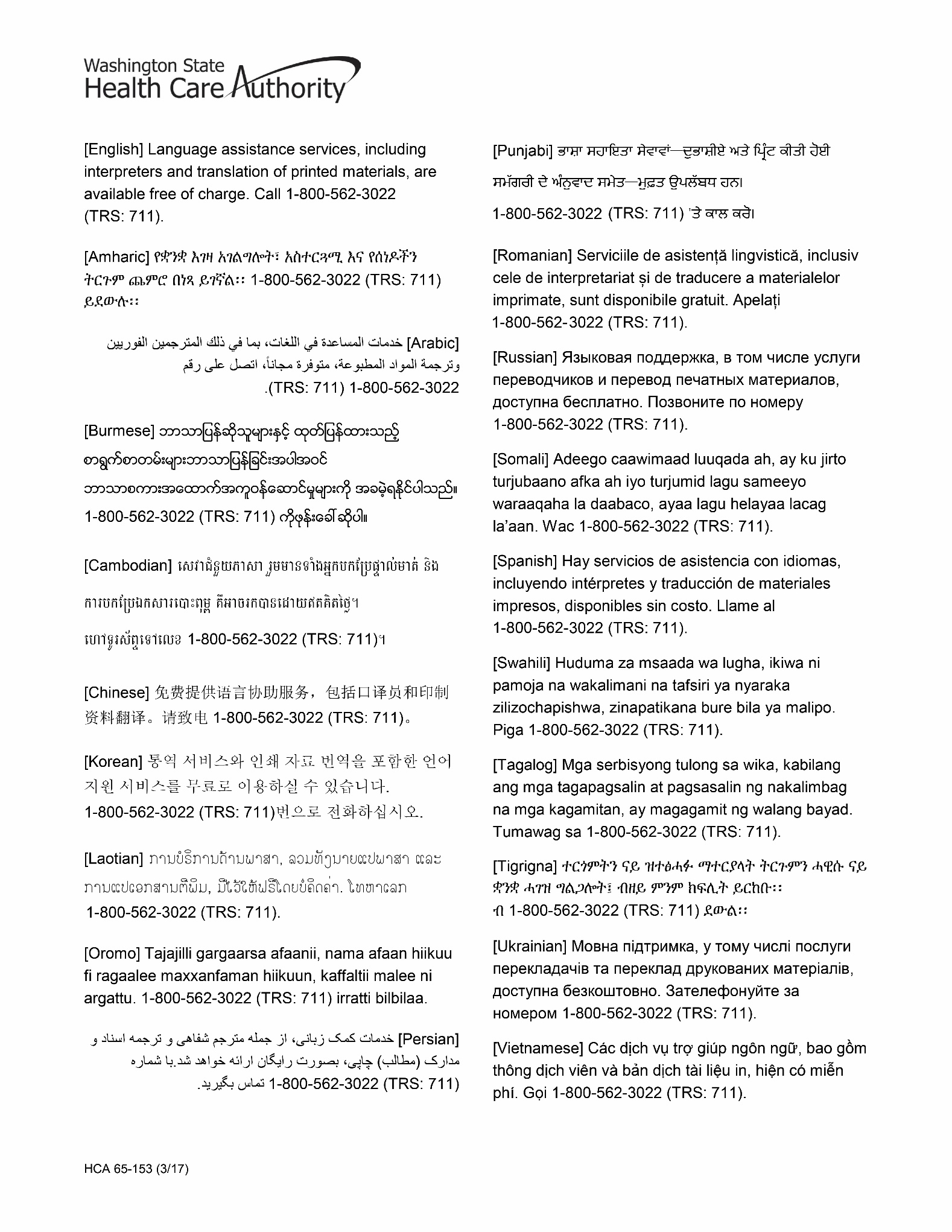 Application for Health Care CoveragePART 1HCA 18-001P (10/19)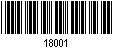 To include more household members, attach a sheet with the information requested above for each individual.Use this application to see what health care coverage you qualify for:Free or low-cost health care coverage from Washington Apple Health (Medicaid), including the Children’s Health Insurance Program (CHIP)A tax credit that can help you pay your health care premiums for a Qualified Health Plan  Full-cost private Qualified Health Plan and Qualified Dental PlanApply faster onlineApply faster online at www.wahealthplanfinder.orgInformation you will need to apply:Social Security numbersBirthdaysForeign passport, “A” number, or other immigration numbers for any immigrants applying for health care coverageIncome information for all adults and all minors who are required to file a tax returnInformation about health insurance available to your familyWhy do we ask for so much information?We need the following information in order to determine what health care coverage you qualify for. We will keep the information you provide private as required by law.Send your complete and signed application to:Washington Healthplanfinder
PO Box 946Olympia, Washington, 98507 
or Fax 1-855-867-4467If you don't have all the information we ask for, you can start your application by filling in your name, date of birth, signature, and address and mail to the address above.Get help with this application:Online: www.wahealthplanfinder.orgPhone: Call the Customer Support Center at
1-855-WAFINDER (855-923-4633) or 1-855-627-9604 (TTY)In person: To get application assistance search for a Navigator or Broker via the customer support link at www.wahealthplanfinder.org.Language or disability: To get free help in your language (including 
an interpreter or translation of printed materials) or a 
disability accommodation, call 1-855-WAFINDER (855-923-4633) or 1-855-627-9604 (TTY)Primary applicant name and contact informationPrimary applicant name and contact informationPrimary applicant name and contact informationPrimary applicant name and contact informationPrimary applicant name and contact informationPrimary applicant name and contact informationPrimary applicant name and contact informationPrimary applicant name and contact informationPrimary applicant name and contact informationFirst name, Middle initial, Last name & Suffix
     First name, Middle initial, Last name & Suffix
     First name, Middle initial, Last name & Suffix
     Date of birth (MM/DD/YYYY)
     Date of birth (MM/DD/YYYY)
     Date of birth (MM/DD/YYYY)
     Date of birth (MM/DD/YYYY)
     Sex   M      FSex   M      FSignature of primary applicant or authorized representative (required)
X _________________________________________________________Signature of primary applicant or authorized representative (required)
X _________________________________________________________Signature of primary applicant or authorized representative (required)
X _________________________________________________________Signature of primary applicant or authorized representative (required)
X _________________________________________________________Signature of primary applicant or authorized representative (required)
X _________________________________________________________Signature of primary applicant or authorized representative (required)
X _________________________________________________________Social Security numberSocial Security numberSocial Security numberDo you have a home address?       No      Yes	You still need to provide a mailing address.If no, in what county would you like to receive health care services?      	Do you have a home address?       No      Yes	You still need to provide a mailing address.If no, in what county would you like to receive health care services?      	Do you have a home address?       No      Yes	You still need to provide a mailing address.If no, in what county would you like to receive health care services?      	Do you have a home address?       No      Yes	You still need to provide a mailing address.If no, in what county would you like to receive health care services?      	Do you have a home address?       No      Yes	You still need to provide a mailing address.If no, in what county would you like to receive health care services?      	Do you have a home address?       No      Yes	You still need to provide a mailing address.If no, in what county would you like to receive health care services?      	Do you have a home address?       No      Yes	You still need to provide a mailing address.If no, in what county would you like to receive health care services?      	Do you have a home address?       No      Yes	You still need to provide a mailing address.If no, in what county would you like to receive health care services?      	Do you have a home address?       No      Yes	You still need to provide a mailing address.If no, in what county would you like to receive health care services?      	Address where you liveAddress where you liveCityCityCountyCountyCountyStateZIP codeMailing address (If different)Mailing address (If different)Mailing address (If different)CityCityCityCityStateZIP codePrimary phone number  Cell    Home    WorkSecondary phone number Cell    Home    WorkSecondary phone number Cell    Home    WorkSecondary phone number Cell    Home    WorkSecondary phone number Cell    Home    WorkE-mail addressE-mail addressE-mail addressE-mail addressWashington Healthplanfinder may need to contact you regarding the status of your application and/or request additional information. How do you prefer to be contacted?
  Phone    Email    USPS MailWashington Healthplanfinder may need to contact you regarding the status of your application and/or request additional information. How do you prefer to be contacted?
  Phone    Email    USPS MailWashington Healthplanfinder may need to contact you regarding the status of your application and/or request additional information. How do you prefer to be contacted?
  Phone    Email    USPS MailWashington Healthplanfinder may need to contact you regarding the status of your application and/or request additional information. How do you prefer to be contacted?
  Phone    Email    USPS MailWashington Healthplanfinder may need to contact you regarding the status of your application and/or request additional information. How do you prefer to be contacted?
  Phone    Email    USPS MailWashington Healthplanfinder may need to contact you regarding the status of your application and/or request additional information. How do you prefer to be contacted?
  Phone    Email    USPS MailWashington Healthplanfinder may need to contact you regarding the status of your application and/or request additional information. How do you prefer to be contacted?
  Phone    Email    USPS MailWashington Healthplanfinder may need to contact you regarding the status of your application and/or request additional information. How do you prefer to be contacted?
  Phone    Email    USPS MailWashington Healthplanfinder may need to contact you regarding the status of your application and/or request additional information. How do you prefer to be contacted?
  Phone    Email    USPS MailLanguage informationLanguage informationLanguage informationLanguage informationLanguage informationLanguage informationLanguage informationLanguage informationLanguage informationDo you or anyone you are applying for want an interpreter and to receive documents in a language other than English?   No    Yes     If yes, what language or alternative format do you need? List all that apply:      	Do you or anyone you are applying for want an interpreter and to receive documents in a language other than English?   No    Yes     If yes, what language or alternative format do you need? List all that apply:      	Do you or anyone you are applying for want an interpreter and to receive documents in a language other than English?   No    Yes     If yes, what language or alternative format do you need? List all that apply:      	Do you or anyone you are applying for want an interpreter and to receive documents in a language other than English?   No    Yes     If yes, what language or alternative format do you need? List all that apply:      	Do you or anyone you are applying for want an interpreter and to receive documents in a language other than English?   No    Yes     If yes, what language or alternative format do you need? List all that apply:      	Do you or anyone you are applying for want an interpreter and to receive documents in a language other than English?   No    Yes     If yes, what language or alternative format do you need? List all that apply:      	Do you or anyone you are applying for want an interpreter and to receive documents in a language other than English?   No    Yes     If yes, what language or alternative format do you need? List all that apply:      	Do you or anyone you are applying for want an interpreter and to receive documents in a language other than English?   No    Yes     If yes, what language or alternative format do you need? List all that apply:      	Do you or anyone you are applying for want an interpreter and to receive documents in a language other than English?   No    Yes     If yes, what language or alternative format do you need? List all that apply:      	Pregnancy informationPregnancy informationPregnancy informationPregnancy informationPregnancy informationPregnancy informationPregnancy informationPregnancy informationPregnancy informationIs someone in the household pregnant?   No    YesIs someone in the household pregnant?   No    YesIs someone in the household pregnant?   No    YesIs someone in the household pregnant?   No    YesIs someone in the household pregnant?   No    YesIs someone in the household pregnant?   No    YesIs someone in the household pregnant?   No    YesIs someone in the household pregnant?   No    YesIs someone in the household pregnant?   No    YesAuthorized representative informationAuthorized representative informationAn authorized representative (AREP) is any adult who is sufficiently aware of the household circumstances and is authorized by the household to act on behalf of the household for eligibility purposes. This is different from partnering with a Navigator or a Broker.If an applicant is unable to designate an AREP, due to a medical condition, an individual may 
self-designate as the AREP by completing the Authorization Representative Designation Form 
(DSHS 14-532) at www.dshs.wa.gov/authorized-rep-form.  By designating an authorized representative, you are giving permission for your authorized representative to:Sign the application on your behalf;Receive notices related to your application and account; andAct on your behalf for all matters related to the application and account.Are you designating an authorized representative?    No    Yes  Do you want your authorized representative to receive notices related to your application and account?    No    YesAn authorized representative (AREP) is any adult who is sufficiently aware of the household circumstances and is authorized by the household to act on behalf of the household for eligibility purposes. This is different from partnering with a Navigator or a Broker.If an applicant is unable to designate an AREP, due to a medical condition, an individual may 
self-designate as the AREP by completing the Authorization Representative Designation Form 
(DSHS 14-532) at www.dshs.wa.gov/authorized-rep-form.  By designating an authorized representative, you are giving permission for your authorized representative to:Sign the application on your behalf;Receive notices related to your application and account; andAct on your behalf for all matters related to the application and account.Are you designating an authorized representative?    No    Yes  Do you want your authorized representative to receive notices related to your application and account?    No    YesAuthorized representative name / organization
     	Phone number
     	Mailing address of authorized representative
     	E-mail address
     	Information about your familyYou must include these individuals on your application: your spouse, your children who live with you, all parents living in the home with their child, and anyone you expect to claim on your federal income tax return, if you file one. (use pages 3 through 7 to share information about your family)If you expect to be claimed as a tax dependent on someone’s tax return, you must include all members of the tax filing household claiming you and any family members living with you. You don’t need to file taxes to apply for health care coverage. Primary applicant (self)Primary applicant (self)Primary applicant (self)Primary applicant (self)Primary applicant (self)Primary applicant (self)Primary applicant (self)Primary applicant (self)Primary applicant (self)First nameFirst nameM.I.Last nameLast nameLast nameLast nameLast nameDate of birth (MM/DD/YYYY)Is this person applying for health care coverage?   
 No    YesIs this person applying for health care coverage?   
 No    YesIs this person applying for health care coverage?   
 No    YesIs this person applying for health care coverage?   
 No    YesIs this person applying for health care coverage?   
 No    YesIs this person applying for health care coverage?   
 No    YesSex   M      FSex   M      FRelation to you   SELF	(For individuals not applying for coverage, providing a Social Security number (SSN) or citizenship status is optional)  Citizen or Non-citizen status: (check one)
 U.S. citizen or U.S. national        Non-citizen lawfully present in the U.S.         Other(For individuals not applying for coverage, providing a Social Security number (SSN) or citizenship status is optional)  Citizen or Non-citizen status: (check one)
 U.S. citizen or U.S. national        Non-citizen lawfully present in the U.S.         Other(For individuals not applying for coverage, providing a Social Security number (SSN) or citizenship status is optional)  Citizen or Non-citizen status: (check one)
 U.S. citizen or U.S. national        Non-citizen lawfully present in the U.S.         Other(For individuals not applying for coverage, providing a Social Security number (SSN) or citizenship status is optional)  Citizen or Non-citizen status: (check one)
 U.S. citizen or U.S. national        Non-citizen lawfully present in the U.S.         Other(For individuals not applying for coverage, providing a Social Security number (SSN) or citizenship status is optional)  Citizen or Non-citizen status: (check one)
 U.S. citizen or U.S. national        Non-citizen lawfully present in the U.S.         Other(For individuals not applying for coverage, providing a Social Security number (SSN) or citizenship status is optional)  Citizen or Non-citizen status: (check one)
 U.S. citizen or U.S. national        Non-citizen lawfully present in the U.S.         Other(For individuals not applying for coverage, providing a Social Security number (SSN) or citizenship status is optional)  Citizen or Non-citizen status: (check one)
 U.S. citizen or U.S. national        Non-citizen lawfully present in the U.S.         Other(For individuals not applying for coverage, providing a Social Security number (SSN) or citizenship status is optional)  Citizen or Non-citizen status: (check one)
 U.S. citizen or U.S. national        Non-citizen lawfully present in the U.S.         Other(For individuals not applying for coverage, providing a Social Security number (SSN) or citizenship status is optional)  Citizen or Non-citizen status: (check one)
 U.S. citizen or U.S. national        Non-citizen lawfully present in the U.S.         OtherSocial Security number (SSN):      			Social Security number (SSN):      			Social Security number (SSN):      			Social Security number (SSN):      			Social Security number (SSN):      			Social Security number (SSN):      			Social Security number (SSN):      			Social Security number (SSN):      			Social Security number (SSN):      			If you are a lawfully present non-citizen, enter the following information:If you are a lawfully present non-citizen, enter the following information:If you are a lawfully present non-citizen, enter the following information:If you are a lawfully present non-citizen, enter the following information:If you are a lawfully present non-citizen, enter the following information:If you are a lawfully present non-citizen, enter the following information:If you are a lawfully present non-citizen, enter the following information:If you are a lawfully present non-citizen, enter the following information:If you are a lawfully present non-citizen, enter the following information:Include the document type, your “A” number and receipt number or other immigration number:  Include the document type, your “A” number and receipt number or other immigration number:  Include the document type, your “A” number and receipt number or other immigration number:  Include the document type, your “A” number and receipt number or other immigration number:  Include the document type, your “A” number and receipt number or other immigration number:  Include the document type, your “A” number and receipt number or other immigration number:  Include the document type, your “A” number and receipt number or other immigration number:  Include the document type, your “A” number and receipt number or other immigration number:  Include the document type, your “A” number and receipt number or other immigration number:  Immigration document type:“A” number:“A” number:“A” number:“A” number:“A” number:“A” number:Receipt number or other number:Receipt number or other number:Foreign passport number:Foreign passport number:Foreign passport number:Foreign passport number:Country of issuance:Country of issuance:Country of issuance:Country of issuance:Country of issuance:Date of entry:Date of entry:Date of entry:Date of entry:Document expiry date:Document expiry date:Document expiry date:Document expiry date:Document expiry date:Expected tax filing status for the current year (select one)  Single filing taxes   Head of household  Qualifying widow(er) with dependent child  Married filing separately  Married filing jointly:Name of primary tax filer:      	Expected tax filing status for the current year (select one)  Single filing taxes   Head of household  Qualifying widow(er) with dependent child  Married filing separately  Married filing jointly:Name of primary tax filer:      	Expected tax filing status for the current year (select one)  Single filing taxes   Head of household  Qualifying widow(er) with dependent child  Married filing separately  Married filing jointly:Name of primary tax filer:      	Expected tax filing status for the current year (select one)  Single filing taxes   Head of household  Qualifying widow(er) with dependent child  Married filing separately  Married filing jointly:Name of primary tax filer:      	Expected tax filing status for the current year (select one)  Single filing taxes   Head of household  Qualifying widow(er) with dependent child  Married filing separately  Married filing jointly:Name of primary tax filer:      	  Tax dependent of someone on the application  Tax dependent of someone not on the application  Person has neither filed taxes nor was tax dependent  Tax dependent of someone on the application  Tax dependent of someone not on the application  Person has neither filed taxes nor was tax dependent  Tax dependent of someone on the application  Tax dependent of someone not on the application  Person has neither filed taxes nor was tax dependent  Tax dependent of someone on the application  Tax dependent of someone not on the application  Person has neither filed taxes nor was tax dependentDid you have the same tax filing status last year as the current year listed above?    No   Yes  
If no, list last year’s tax filing status:      	(Your response to this question does not affect your eligibility for Apple Health)Did you have the same tax filing status last year as the current year listed above?    No   Yes  
If no, list last year’s tax filing status:      	(Your response to this question does not affect your eligibility for Apple Health)Did you have the same tax filing status last year as the current year listed above?    No   Yes  
If no, list last year’s tax filing status:      	(Your response to this question does not affect your eligibility for Apple Health)Did you have the same tax filing status last year as the current year listed above?    No   Yes  
If no, list last year’s tax filing status:      	(Your response to this question does not affect your eligibility for Apple Health)Did you have the same tax filing status last year as the current year listed above?    No   Yes  
If no, list last year’s tax filing status:      	(Your response to this question does not affect your eligibility for Apple Health)Did you have the same tax filing status last year as the current year listed above?    No   Yes  
If no, list last year’s tax filing status:      	(Your response to this question does not affect your eligibility for Apple Health)Did you have the same tax filing status last year as the current year listed above?    No   Yes  
If no, list last year’s tax filing status:      	(Your response to this question does not affect your eligibility for Apple Health)Did you have the same tax filing status last year as the current year listed above?    No   Yes  
If no, list last year’s tax filing status:      	(Your response to this question does not affect your eligibility for Apple Health)Did you have the same tax filing status last year as the current year listed above?    No   Yes  
If no, list last year’s tax filing status:      	(Your response to this question does not affect your eligibility for Apple Health)If you are submitting this application between 11/01 and 12/31 of this calendar year, do you expect to file with the same tax status next year as you do this year?         No         Yes  If you are submitting this application between 11/01 and 12/31 of this calendar year, do you expect to file with the same tax status next year as you do this year?         No         Yes  If you are submitting this application between 11/01 and 12/31 of this calendar year, do you expect to file with the same tax status next year as you do this year?         No         Yes  If you are submitting this application between 11/01 and 12/31 of this calendar year, do you expect to file with the same tax status next year as you do this year?         No         Yes  If you are submitting this application between 11/01 and 12/31 of this calendar year, do you expect to file with the same tax status next year as you do this year?         No         Yes  If you are submitting this application between 11/01 and 12/31 of this calendar year, do you expect to file with the same tax status next year as you do this year?         No         Yes  If you are submitting this application between 11/01 and 12/31 of this calendar year, do you expect to file with the same tax status next year as you do this year?         No         Yes  If you are submitting this application between 11/01 and 12/31 of this calendar year, do you expect to file with the same tax status next year as you do this year?         No         Yes  If you are submitting this application between 11/01 and 12/31 of this calendar year, do you expect to file with the same tax status next year as you do this year?         No         Yes  RACE / ETHNICITY CODE (OPTIONAL – check all that apply) If American Indian or Alaska Native, do not enter a race or ethnicity White  Black or African American   Asian    Native Hawaiian   Pacific Islander   Hispanic or Latino   OtherRACE / ETHNICITY CODE (OPTIONAL – check all that apply) If American Indian or Alaska Native, do not enter a race or ethnicity White  Black or African American   Asian    Native Hawaiian   Pacific Islander   Hispanic or Latino   OtherRACE / ETHNICITY CODE (OPTIONAL – check all that apply) If American Indian or Alaska Native, do not enter a race or ethnicity White  Black or African American   Asian    Native Hawaiian   Pacific Islander   Hispanic or Latino   OtherRACE / ETHNICITY CODE (OPTIONAL – check all that apply) If American Indian or Alaska Native, do not enter a race or ethnicity White  Black or African American   Asian    Native Hawaiian   Pacific Islander   Hispanic or Latino   OtherRACE / ETHNICITY CODE (OPTIONAL – check all that apply) If American Indian or Alaska Native, do not enter a race or ethnicity White  Black or African American   Asian    Native Hawaiian   Pacific Islander   Hispanic or Latino   OtherRACE / ETHNICITY CODE (OPTIONAL – check all that apply) If American Indian or Alaska Native, do not enter a race or ethnicity White  Black or African American   Asian    Native Hawaiian   Pacific Islander   Hispanic or Latino   OtherRACE / ETHNICITY CODE (OPTIONAL – check all that apply) If American Indian or Alaska Native, do not enter a race or ethnicity White  Black or African American   Asian    Native Hawaiian   Pacific Islander   Hispanic or Latino   OtherRACE / ETHNICITY CODE (OPTIONAL – check all that apply) If American Indian or Alaska Native, do not enter a race or ethnicity White  Black or African American   Asian    Native Hawaiian   Pacific Islander   Hispanic or Latino   OtherRACE / ETHNICITY CODE (OPTIONAL – check all that apply) If American Indian or Alaska Native, do not enter a race or ethnicity White  Black or African American   Asian    Native Hawaiian   Pacific Islander   Hispanic or Latino   OtherAre you an American Indian or Alaska Native?   No    YesAre you an American Indian or Alaska Native?   No    YesAre you an American Indian or Alaska Native?   No    YesAre you an American Indian or Alaska Native?   No    YesAre you an American Indian or Alaska Native?   No    YesAre you an American Indian or Alaska Native?   No    YesAre you an American Indian or Alaska Native?   No    YesAre you an American Indian or Alaska Native?   No    YesAre you an American Indian or Alaska Native?   No    YesSpouse or other parent (if living in the home)Spouse or other parent (if living in the home)Spouse or other parent (if living in the home)Spouse or other parent (if living in the home)Spouse or other parent (if living in the home)Spouse or other parent (if living in the home)Spouse or other parent (if living in the home)Spouse or other parent (if living in the home)First nameFirst nameM.I.Last nameLast nameLast nameLast nameDate of birth (MM/DD/YYYY)Is this person applying for health care coverage?  No    YesIs this person applying for health care coverage?  No    YesIs this person applying for health care coverage?  No    YesSex
 M    FSex
 M    FSex
 M    FRelation to you (i.e. spouse, domestic partner, partner)      Relation to you (i.e. spouse, domestic partner, partner)      (For individuals not applying for coverage, providing a Social Security number (SSN) or citizenship status is optional)Citizen or Non-citizen status: (check one)   
 U.S. citizen or U.S. national    Non-citizen lawfully present in the U.S.    Other(For individuals not applying for coverage, providing a Social Security number (SSN) or citizenship status is optional)Citizen or Non-citizen status: (check one)   
 U.S. citizen or U.S. national    Non-citizen lawfully present in the U.S.    Other(For individuals not applying for coverage, providing a Social Security number (SSN) or citizenship status is optional)Citizen or Non-citizen status: (check one)   
 U.S. citizen or U.S. national    Non-citizen lawfully present in the U.S.    Other(For individuals not applying for coverage, providing a Social Security number (SSN) or citizenship status is optional)Citizen or Non-citizen status: (check one)   
 U.S. citizen or U.S. national    Non-citizen lawfully present in the U.S.    Other(For individuals not applying for coverage, providing a Social Security number (SSN) or citizenship status is optional)Citizen or Non-citizen status: (check one)   
 U.S. citizen or U.S. national    Non-citizen lawfully present in the U.S.    Other(For individuals not applying for coverage, providing a Social Security number (SSN) or citizenship status is optional)Citizen or Non-citizen status: (check one)   
 U.S. citizen or U.S. national    Non-citizen lawfully present in the U.S.    Other(For individuals not applying for coverage, providing a Social Security number (SSN) or citizenship status is optional)Citizen or Non-citizen status: (check one)   
 U.S. citizen or U.S. national    Non-citizen lawfully present in the U.S.    Other(For individuals not applying for coverage, providing a Social Security number (SSN) or citizenship status is optional)Citizen or Non-citizen status: (check one)   
 U.S. citizen or U.S. national    Non-citizen lawfully present in the U.S.    OtherSocial Security number (SSN):      			Social Security number (SSN):      			Social Security number (SSN):      			Social Security number (SSN):      			Social Security number (SSN):      			Social Security number (SSN):      			Social Security number (SSN):      			Social Security number (SSN):      			If you are a lawfully present non-citizen, enter the following information:If you are a lawfully present non-citizen, enter the following information:If you are a lawfully present non-citizen, enter the following information:If you are a lawfully present non-citizen, enter the following information:If you are a lawfully present non-citizen, enter the following information:If you are a lawfully present non-citizen, enter the following information:If you are a lawfully present non-citizen, enter the following information:If you are a lawfully present non-citizen, enter the following information:Include the document type, your “A” number and receipt number or other immigration number:  Include the document type, your “A” number and receipt number or other immigration number:  Include the document type, your “A” number and receipt number or other immigration number:  Include the document type, your “A” number and receipt number or other immigration number:  Include the document type, your “A” number and receipt number or other immigration number:  Include the document type, your “A” number and receipt number or other immigration number:  Include the document type, your “A” number and receipt number or other immigration number:  Include the document type, your “A” number and receipt number or other immigration number:  Immigration document type:“A” number:“A” number:“A” number:“A” number:“A” number:Receipt number or other number:Receipt number or other number:Foreign passport number:Foreign passport number:Foreign passport number:Foreign passport number:Country of issuance:Country of issuance:Country of issuance:Country of issuance:Date of entry:Date of entry:Date of entry:Date of entry:Document expiry date:Document expiry date:Document expiry date:Document expiry date:Expected tax filing status for the current year (select one)  Single filing taxes   Head of household  Qualifying widow(er) with dependent child  Married filing separately  Married filing jointly:Name of primary tax filer:      	Expected tax filing status for the current year (select one)  Single filing taxes   Head of household  Qualifying widow(er) with dependent child  Married filing separately  Married filing jointly:Name of primary tax filer:      	Expected tax filing status for the current year (select one)  Single filing taxes   Head of household  Qualifying widow(er) with dependent child  Married filing separately  Married filing jointly:Name of primary tax filer:      	Expected tax filing status for the current year (select one)  Single filing taxes   Head of household  Qualifying widow(er) with dependent child  Married filing separately  Married filing jointly:Name of primary tax filer:      	Expected tax filing status for the current year (select one)  Single filing taxes   Head of household  Qualifying widow(er) with dependent child  Married filing separately  Married filing jointly:Name of primary tax filer:      	  Tax dependent of someone on the   application  Tax dependent of someone not on the application  Person has neither filed taxes nor was tax dependent  Tax dependent of someone on the   application  Tax dependent of someone not on the application  Person has neither filed taxes nor was tax dependent  Tax dependent of someone on the   application  Tax dependent of someone not on the application  Person has neither filed taxes nor was tax dependentDid you have the same tax filing status last year as the current year listed above?     No    Yes 
If no, list last year’s tax filing status:      	(Your response to this question does not affect your eligibility for Apple Health)Did you have the same tax filing status last year as the current year listed above?     No    Yes 
If no, list last year’s tax filing status:      	(Your response to this question does not affect your eligibility for Apple Health)Did you have the same tax filing status last year as the current year listed above?     No    Yes 
If no, list last year’s tax filing status:      	(Your response to this question does not affect your eligibility for Apple Health)Did you have the same tax filing status last year as the current year listed above?     No    Yes 
If no, list last year’s tax filing status:      	(Your response to this question does not affect your eligibility for Apple Health)Did you have the same tax filing status last year as the current year listed above?     No    Yes 
If no, list last year’s tax filing status:      	(Your response to this question does not affect your eligibility for Apple Health)Did you have the same tax filing status last year as the current year listed above?     No    Yes 
If no, list last year’s tax filing status:      	(Your response to this question does not affect your eligibility for Apple Health)Did you have the same tax filing status last year as the current year listed above?     No    Yes 
If no, list last year’s tax filing status:      	(Your response to this question does not affect your eligibility for Apple Health)Did you have the same tax filing status last year as the current year listed above?     No    Yes 
If no, list last year’s tax filing status:      	(Your response to this question does not affect your eligibility for Apple Health)If you are submitting this application between 11/01 and 12/31 of this calendar year, do you expect to file with the same tax status next year as you do this year?     No    YesIf you are submitting this application between 11/01 and 12/31 of this calendar year, do you expect to file with the same tax status next year as you do this year?     No    YesIf you are submitting this application between 11/01 and 12/31 of this calendar year, do you expect to file with the same tax status next year as you do this year?     No    YesIf you are submitting this application between 11/01 and 12/31 of this calendar year, do you expect to file with the same tax status next year as you do this year?     No    YesIf you are submitting this application between 11/01 and 12/31 of this calendar year, do you expect to file with the same tax status next year as you do this year?     No    YesIf you are submitting this application between 11/01 and 12/31 of this calendar year, do you expect to file with the same tax status next year as you do this year?     No    YesIf you are submitting this application between 11/01 and 12/31 of this calendar year, do you expect to file with the same tax status next year as you do this year?     No    YesIf you are submitting this application between 11/01 and 12/31 of this calendar year, do you expect to file with the same tax status next year as you do this year?     No    YesRACE / ETHNICITY CODE (OPTIONAL – check all that apply)If American Indian or Alaska Native, do not enter a race or ethnicity White  Black or African American   Asian   Native Hawaiian   Pacific Islander    Hispanic or Latino   OtherRACE / ETHNICITY CODE (OPTIONAL – check all that apply)If American Indian or Alaska Native, do not enter a race or ethnicity White  Black or African American   Asian   Native Hawaiian   Pacific Islander    Hispanic or Latino   OtherRACE / ETHNICITY CODE (OPTIONAL – check all that apply)If American Indian or Alaska Native, do not enter a race or ethnicity White  Black or African American   Asian   Native Hawaiian   Pacific Islander    Hispanic or Latino   OtherRACE / ETHNICITY CODE (OPTIONAL – check all that apply)If American Indian or Alaska Native, do not enter a race or ethnicity White  Black or African American   Asian   Native Hawaiian   Pacific Islander    Hispanic or Latino   OtherRACE / ETHNICITY CODE (OPTIONAL – check all that apply)If American Indian or Alaska Native, do not enter a race or ethnicity White  Black or African American   Asian   Native Hawaiian   Pacific Islander    Hispanic or Latino   OtherRACE / ETHNICITY CODE (OPTIONAL – check all that apply)If American Indian or Alaska Native, do not enter a race or ethnicity White  Black or African American   Asian   Native Hawaiian   Pacific Islander    Hispanic or Latino   OtherRACE / ETHNICITY CODE (OPTIONAL – check all that apply)If American Indian or Alaska Native, do not enter a race or ethnicity White  Black or African American   Asian   Native Hawaiian   Pacific Islander    Hispanic or Latino   OtherRACE / ETHNICITY CODE (OPTIONAL – check all that apply)If American Indian or Alaska Native, do not enter a race or ethnicity White  Black or African American   Asian   Native Hawaiian   Pacific Islander    Hispanic or Latino   OtherAre you an American Indian or Alaska Native?   No   YesAre you an American Indian or Alaska Native?   No   YesAre you an American Indian or Alaska Native?   No   YesAre you an American Indian or Alaska Native?   No   YesAre you an American Indian or Alaska Native?   No   YesAre you an American Indian or Alaska Native?   No   YesAre you an American Indian or Alaska Native?   No   YesAre you an American Indian or Alaska Native?   No   Yes(1.) List children / Tax dependents/Other household members(1.) List children / Tax dependents/Other household members(1.) List children / Tax dependents/Other household members(1.) List children / Tax dependents/Other household members(1.) List children / Tax dependents/Other household members(1.) List children / Tax dependents/Other household members(1.) List children / Tax dependents/Other household members(1.) List children / Tax dependents/Other household members(1.) List children / Tax dependents/Other household membersFirst nameFirst nameM.I.Last nameLast nameLast nameLast nameLast nameDate of birth (MM/DD/YYYY)Is this person applying for health care coverage?  No    YesIs this person applying for health care coverage?  No    YesIs this person applying for health care coverage?  No    YesSex
 M    FSex
 M    FSex
 M    FRelation to you (i.e. child, grandchild, niece, nephew, sibling)      Relation to you (i.e. child, grandchild, niece, nephew, sibling)      Relation to you (i.e. child, grandchild, niece, nephew, sibling)      (For individuals not applying for coverage, providing a Social Security number (SSN) or citizenship status is optional)Citizen or Non-citizen status: (check one)   
 U.S. citizen or U.S. national    Non-citizen lawfully present in the U.S.    Other(For individuals not applying for coverage, providing a Social Security number (SSN) or citizenship status is optional)Citizen or Non-citizen status: (check one)   
 U.S. citizen or U.S. national    Non-citizen lawfully present in the U.S.    Other(For individuals not applying for coverage, providing a Social Security number (SSN) or citizenship status is optional)Citizen or Non-citizen status: (check one)   
 U.S. citizen or U.S. national    Non-citizen lawfully present in the U.S.    Other(For individuals not applying for coverage, providing a Social Security number (SSN) or citizenship status is optional)Citizen or Non-citizen status: (check one)   
 U.S. citizen or U.S. national    Non-citizen lawfully present in the U.S.    Other(For individuals not applying for coverage, providing a Social Security number (SSN) or citizenship status is optional)Citizen or Non-citizen status: (check one)   
 U.S. citizen or U.S. national    Non-citizen lawfully present in the U.S.    Other(For individuals not applying for coverage, providing a Social Security number (SSN) or citizenship status is optional)Citizen or Non-citizen status: (check one)   
 U.S. citizen or U.S. national    Non-citizen lawfully present in the U.S.    Other(For individuals not applying for coverage, providing a Social Security number (SSN) or citizenship status is optional)Citizen or Non-citizen status: (check one)   
 U.S. citizen or U.S. national    Non-citizen lawfully present in the U.S.    Other(For individuals not applying for coverage, providing a Social Security number (SSN) or citizenship status is optional)Citizen or Non-citizen status: (check one)   
 U.S. citizen or U.S. national    Non-citizen lawfully present in the U.S.    Other(For individuals not applying for coverage, providing a Social Security number (SSN) or citizenship status is optional)Citizen or Non-citizen status: (check one)   
 U.S. citizen or U.S. national    Non-citizen lawfully present in the U.S.    OtherSocial Security number (SSN):      			Social Security number (SSN):      			Social Security number (SSN):      			Social Security number (SSN):      			Social Security number (SSN):      			Social Security number (SSN):      			Social Security number (SSN):      			Social Security number (SSN):      			Social Security number (SSN):      			If you are a lawfully present non-citizen, enter the following information:If you are a lawfully present non-citizen, enter the following information:If you are a lawfully present non-citizen, enter the following information:If you are a lawfully present non-citizen, enter the following information:If you are a lawfully present non-citizen, enter the following information:If you are a lawfully present non-citizen, enter the following information:If you are a lawfully present non-citizen, enter the following information:If you are a lawfully present non-citizen, enter the following information:If you are a lawfully present non-citizen, enter the following information:Include the document type, your “A” number and receipt number or other immigration number:  Include the document type, your “A” number and receipt number or other immigration number:  Include the document type, your “A” number and receipt number or other immigration number:  Include the document type, your “A” number and receipt number or other immigration number:  Include the document type, your “A” number and receipt number or other immigration number:  Include the document type, your “A” number and receipt number or other immigration number:  Include the document type, your “A” number and receipt number or other immigration number:  Include the document type, your “A” number and receipt number or other immigration number:  Include the document type, your “A” number and receipt number or other immigration number:  Immigration document type:“A” number:“A” number:“A” number:“A” number:“A” number:“A” number:Receipt number or other number:Receipt number or other number:Foreign passport number:Foreign passport number:Foreign passport number:Foreign passport number:Country of issuance:Country of issuance:Country of issuance:Country of issuance:Country of issuance:Date of entry:Date of entry:Date of entry:Date of entry:Document expiry date:Document expiry date:Document expiry date:Document expiry date:Document expiry date:Expected tax filing status for the current year (select one)  Single filing taxes   Head of household  Qualifying widow(er) with dependent child  Married filing separately  Married filing jointly:Name of primary tax filer:      	Expected tax filing status for the current year (select one)  Single filing taxes   Head of household  Qualifying widow(er) with dependent child  Married filing separately  Married filing jointly:Name of primary tax filer:      	Expected tax filing status for the current year (select one)  Single filing taxes   Head of household  Qualifying widow(er) with dependent child  Married filing separately  Married filing jointly:Name of primary tax filer:      	Expected tax filing status for the current year (select one)  Single filing taxes   Head of household  Qualifying widow(er) with dependent child  Married filing separately  Married filing jointly:Name of primary tax filer:      	Expected tax filing status for the current year (select one)  Single filing taxes   Head of household  Qualifying widow(er) with dependent child  Married filing separately  Married filing jointly:Name of primary tax filer:      	  Tax dependent of someone on the application  Tax dependent of someone not on the application  Person has neither filed taxes nor was tax dependent  Tax dependent of someone on the application  Tax dependent of someone not on the application  Person has neither filed taxes nor was tax dependent  Tax dependent of someone on the application  Tax dependent of someone not on the application  Person has neither filed taxes nor was tax dependent  Tax dependent of someone on the application  Tax dependent of someone not on the application  Person has neither filed taxes nor was tax dependentDid you have the same tax filing status last year as the current year listed above?     No    Yes 
If no, list last year’s tax filing status:      	(Your response to this question does not affect your eligibility for Apple Health)Did you have the same tax filing status last year as the current year listed above?     No    Yes 
If no, list last year’s tax filing status:      	(Your response to this question does not affect your eligibility for Apple Health)Did you have the same tax filing status last year as the current year listed above?     No    Yes 
If no, list last year’s tax filing status:      	(Your response to this question does not affect your eligibility for Apple Health)Did you have the same tax filing status last year as the current year listed above?     No    Yes 
If no, list last year’s tax filing status:      	(Your response to this question does not affect your eligibility for Apple Health)Did you have the same tax filing status last year as the current year listed above?     No    Yes 
If no, list last year’s tax filing status:      	(Your response to this question does not affect your eligibility for Apple Health)Did you have the same tax filing status last year as the current year listed above?     No    Yes 
If no, list last year’s tax filing status:      	(Your response to this question does not affect your eligibility for Apple Health)Did you have the same tax filing status last year as the current year listed above?     No    Yes 
If no, list last year’s tax filing status:      	(Your response to this question does not affect your eligibility for Apple Health)Did you have the same tax filing status last year as the current year listed above?     No    Yes 
If no, list last year’s tax filing status:      	(Your response to this question does not affect your eligibility for Apple Health)Did you have the same tax filing status last year as the current year listed above?     No    Yes 
If no, list last year’s tax filing status:      	(Your response to this question does not affect your eligibility for Apple Health)If you are submitting this application between 11/01 and 12/31 of this calendar year, do you expect to file with the same tax status next year as you do this year?     No    YesIf you are submitting this application between 11/01 and 12/31 of this calendar year, do you expect to file with the same tax status next year as you do this year?     No    YesIf you are submitting this application between 11/01 and 12/31 of this calendar year, do you expect to file with the same tax status next year as you do this year?     No    YesIf you are submitting this application between 11/01 and 12/31 of this calendar year, do you expect to file with the same tax status next year as you do this year?     No    YesIf you are submitting this application between 11/01 and 12/31 of this calendar year, do you expect to file with the same tax status next year as you do this year?     No    YesIf you are submitting this application between 11/01 and 12/31 of this calendar year, do you expect to file with the same tax status next year as you do this year?     No    YesIf you are submitting this application between 11/01 and 12/31 of this calendar year, do you expect to file with the same tax status next year as you do this year?     No    YesIf you are submitting this application between 11/01 and 12/31 of this calendar year, do you expect to file with the same tax status next year as you do this year?     No    YesIf you are submitting this application between 11/01 and 12/31 of this calendar year, do you expect to file with the same tax status next year as you do this year?     No    YesRACE / ETHNICITY CODE (OPTIONAL – check all that apply)If American Indian or Alaska Native, do not enter a race or ethnicity White  Black or African American   Asian   Native Hawaiian   Pacific Islander    Hispanic or Latino   OtherRACE / ETHNICITY CODE (OPTIONAL – check all that apply)If American Indian or Alaska Native, do not enter a race or ethnicity White  Black or African American   Asian   Native Hawaiian   Pacific Islander    Hispanic or Latino   OtherRACE / ETHNICITY CODE (OPTIONAL – check all that apply)If American Indian or Alaska Native, do not enter a race or ethnicity White  Black or African American   Asian   Native Hawaiian   Pacific Islander    Hispanic or Latino   OtherRACE / ETHNICITY CODE (OPTIONAL – check all that apply)If American Indian or Alaska Native, do not enter a race or ethnicity White  Black or African American   Asian   Native Hawaiian   Pacific Islander    Hispanic or Latino   OtherRACE / ETHNICITY CODE (OPTIONAL – check all that apply)If American Indian or Alaska Native, do not enter a race or ethnicity White  Black or African American   Asian   Native Hawaiian   Pacific Islander    Hispanic or Latino   OtherRACE / ETHNICITY CODE (OPTIONAL – check all that apply)If American Indian or Alaska Native, do not enter a race or ethnicity White  Black or African American   Asian   Native Hawaiian   Pacific Islander    Hispanic or Latino   OtherRACE / ETHNICITY CODE (OPTIONAL – check all that apply)If American Indian or Alaska Native, do not enter a race or ethnicity White  Black or African American   Asian   Native Hawaiian   Pacific Islander    Hispanic or Latino   OtherRACE / ETHNICITY CODE (OPTIONAL – check all that apply)If American Indian or Alaska Native, do not enter a race or ethnicity White  Black or African American   Asian   Native Hawaiian   Pacific Islander    Hispanic or Latino   OtherRACE / ETHNICITY CODE (OPTIONAL – check all that apply)If American Indian or Alaska Native, do not enter a race or ethnicity White  Black or African American   Asian   Native Hawaiian   Pacific Islander    Hispanic or Latino   OtherAre you an American Indian or Alaska Native?   No   YesAre you an American Indian or Alaska Native?   No   YesAre you an American Indian or Alaska Native?   No   YesAre you an American Indian or Alaska Native?   No   YesAre you an American Indian or Alaska Native?   No   YesAre you an American Indian or Alaska Native?   No   YesAre you an American Indian or Alaska Native?   No   YesAre you an American Indian or Alaska Native?   No   YesAre you an American Indian or Alaska Native?   No   Yes(2.) List children / Tax dependents/Other household members(2.) List children / Tax dependents/Other household members(2.) List children / Tax dependents/Other household members(2.) List children / Tax dependents/Other household members(2.) List children / Tax dependents/Other household members(2.) List children / Tax dependents/Other household members(2.) List children / Tax dependents/Other household members(2.) List children / Tax dependents/Other household members(2.) List children / Tax dependents/Other household members(2.) List children / Tax dependents/Other household membersFirst nameFirst nameM.I.M.I.Last nameLast nameLast nameLast nameLast nameDate of birth (MM/DD/YYYY)Is this person applying for health care coverage?  No    YesIs this person applying for health care coverage?  No    YesIs this person applying for health care coverage?  No    YesSex
 M    FSex
 M    FSex
 M    FSex
 M    FRelation to you (i.e. child, grandchild, niece, nephew, sibling)      Relation to you (i.e. child, grandchild, niece, nephew, sibling)      Relation to you (i.e. child, grandchild, niece, nephew, sibling)      (For individuals not applying for coverage, providing a Social Security number (SSN) or citizenship status is optional)Citizen or Non-citizen status: (check one)   
 U.S. citizen or U.S. national    Non-citizen lawfully present in the U.S.    Other(For individuals not applying for coverage, providing a Social Security number (SSN) or citizenship status is optional)Citizen or Non-citizen status: (check one)   
 U.S. citizen or U.S. national    Non-citizen lawfully present in the U.S.    Other(For individuals not applying for coverage, providing a Social Security number (SSN) or citizenship status is optional)Citizen or Non-citizen status: (check one)   
 U.S. citizen or U.S. national    Non-citizen lawfully present in the U.S.    Other(For individuals not applying for coverage, providing a Social Security number (SSN) or citizenship status is optional)Citizen or Non-citizen status: (check one)   
 U.S. citizen or U.S. national    Non-citizen lawfully present in the U.S.    Other(For individuals not applying for coverage, providing a Social Security number (SSN) or citizenship status is optional)Citizen or Non-citizen status: (check one)   
 U.S. citizen or U.S. national    Non-citizen lawfully present in the U.S.    Other(For individuals not applying for coverage, providing a Social Security number (SSN) or citizenship status is optional)Citizen or Non-citizen status: (check one)   
 U.S. citizen or U.S. national    Non-citizen lawfully present in the U.S.    Other(For individuals not applying for coverage, providing a Social Security number (SSN) or citizenship status is optional)Citizen or Non-citizen status: (check one)   
 U.S. citizen or U.S. national    Non-citizen lawfully present in the U.S.    Other(For individuals not applying for coverage, providing a Social Security number (SSN) or citizenship status is optional)Citizen or Non-citizen status: (check one)   
 U.S. citizen or U.S. national    Non-citizen lawfully present in the U.S.    Other(For individuals not applying for coverage, providing a Social Security number (SSN) or citizenship status is optional)Citizen or Non-citizen status: (check one)   
 U.S. citizen or U.S. national    Non-citizen lawfully present in the U.S.    Other(For individuals not applying for coverage, providing a Social Security number (SSN) or citizenship status is optional)Citizen or Non-citizen status: (check one)   
 U.S. citizen or U.S. national    Non-citizen lawfully present in the U.S.    OtherSocial Security number (SSN):      			Social Security number (SSN):      			Social Security number (SSN):      			Social Security number (SSN):      			Social Security number (SSN):      			Social Security number (SSN):      			Social Security number (SSN):      			Social Security number (SSN):      			Social Security number (SSN):      			Social Security number (SSN):      			If you are a lawfully present non-citizen, enter the following information:If you are a lawfully present non-citizen, enter the following information:If you are a lawfully present non-citizen, enter the following information:If you are a lawfully present non-citizen, enter the following information:If you are a lawfully present non-citizen, enter the following information:If you are a lawfully present non-citizen, enter the following information:If you are a lawfully present non-citizen, enter the following information:If you are a lawfully present non-citizen, enter the following information:If you are a lawfully present non-citizen, enter the following information:If you are a lawfully present non-citizen, enter the following information:Include the document type, your “A” number and receipt number or other immigration number:  Include the document type, your “A” number and receipt number or other immigration number:  Include the document type, your “A” number and receipt number or other immigration number:  Include the document type, your “A” number and receipt number or other immigration number:  Include the document type, your “A” number and receipt number or other immigration number:  Include the document type, your “A” number and receipt number or other immigration number:  Include the document type, your “A” number and receipt number or other immigration number:  Include the document type, your “A” number and receipt number or other immigration number:  Include the document type, your “A” number and receipt number or other immigration number:  Include the document type, your “A” number and receipt number or other immigration number:  Immigration document type:“A” number:“A” number:“A” number:“A” number:“A” number:“A” number:“A” number:Receipt number or other number:Receipt number or other number:Foreign passport number:Foreign passport number:Foreign passport number:Foreign passport number:Foreign passport number:Country of issuance:Country of issuance:Country of issuance:Country of issuance:Country of issuance:Date of entry:Date of entry:Date of entry:Date of entry:Date of entry:Document expiry date:Document expiry date:Document expiry date:Document expiry date:Document expiry date:Expected tax filing status for the current year (select one)  Single filing taxes   Head of household  Qualifying widow(er) with dependent child  Married filing separately  Married filing jointly:Name of primary tax filer:      	Expected tax filing status for the current year (select one)  Single filing taxes   Head of household  Qualifying widow(er) with dependent child  Married filing separately  Married filing jointly:Name of primary tax filer:      	Expected tax filing status for the current year (select one)  Single filing taxes   Head of household  Qualifying widow(er) with dependent child  Married filing separately  Married filing jointly:Name of primary tax filer:      	Expected tax filing status for the current year (select one)  Single filing taxes   Head of household  Qualifying widow(er) with dependent child  Married filing separately  Married filing jointly:Name of primary tax filer:      	Expected tax filing status for the current year (select one)  Single filing taxes   Head of household  Qualifying widow(er) with dependent child  Married filing separately  Married filing jointly:Name of primary tax filer:      	Expected tax filing status for the current year (select one)  Single filing taxes   Head of household  Qualifying widow(er) with dependent child  Married filing separately  Married filing jointly:Name of primary tax filer:      	  Tax dependent of someone on the application  Tax dependent of someone not on the application  Person has neither filed taxes nor was tax dependent  Tax dependent of someone on the application  Tax dependent of someone not on the application  Person has neither filed taxes nor was tax dependent  Tax dependent of someone on the application  Tax dependent of someone not on the application  Person has neither filed taxes nor was tax dependent  Tax dependent of someone on the application  Tax dependent of someone not on the application  Person has neither filed taxes nor was tax dependentDid you have the same tax filing status last year as the current year listed above?     No    Yes 
If no, list last year’s tax filing status:      	(Your response to this question does not affect your eligibility for Apple Health)Did you have the same tax filing status last year as the current year listed above?     No    Yes 
If no, list last year’s tax filing status:      	(Your response to this question does not affect your eligibility for Apple Health)Did you have the same tax filing status last year as the current year listed above?     No    Yes 
If no, list last year’s tax filing status:      	(Your response to this question does not affect your eligibility for Apple Health)Did you have the same tax filing status last year as the current year listed above?     No    Yes 
If no, list last year’s tax filing status:      	(Your response to this question does not affect your eligibility for Apple Health)Did you have the same tax filing status last year as the current year listed above?     No    Yes 
If no, list last year’s tax filing status:      	(Your response to this question does not affect your eligibility for Apple Health)Did you have the same tax filing status last year as the current year listed above?     No    Yes 
If no, list last year’s tax filing status:      	(Your response to this question does not affect your eligibility for Apple Health)Did you have the same tax filing status last year as the current year listed above?     No    Yes 
If no, list last year’s tax filing status:      	(Your response to this question does not affect your eligibility for Apple Health)Did you have the same tax filing status last year as the current year listed above?     No    Yes 
If no, list last year’s tax filing status:      	(Your response to this question does not affect your eligibility for Apple Health)Did you have the same tax filing status last year as the current year listed above?     No    Yes 
If no, list last year’s tax filing status:      	(Your response to this question does not affect your eligibility for Apple Health)Did you have the same tax filing status last year as the current year listed above?     No    Yes 
If no, list last year’s tax filing status:      	(Your response to this question does not affect your eligibility for Apple Health)If you are submitting this application between 11/01 and 12/31 of this calendar year, do you expect to file with the same tax status next year as you do this year?     No    YesIf you are submitting this application between 11/01 and 12/31 of this calendar year, do you expect to file with the same tax status next year as you do this year?     No    YesIf you are submitting this application between 11/01 and 12/31 of this calendar year, do you expect to file with the same tax status next year as you do this year?     No    YesIf you are submitting this application between 11/01 and 12/31 of this calendar year, do you expect to file with the same tax status next year as you do this year?     No    YesIf you are submitting this application between 11/01 and 12/31 of this calendar year, do you expect to file with the same tax status next year as you do this year?     No    YesIf you are submitting this application between 11/01 and 12/31 of this calendar year, do you expect to file with the same tax status next year as you do this year?     No    YesIf you are submitting this application between 11/01 and 12/31 of this calendar year, do you expect to file with the same tax status next year as you do this year?     No    YesIf you are submitting this application between 11/01 and 12/31 of this calendar year, do you expect to file with the same tax status next year as you do this year?     No    YesIf you are submitting this application between 11/01 and 12/31 of this calendar year, do you expect to file with the same tax status next year as you do this year?     No    YesIf you are submitting this application between 11/01 and 12/31 of this calendar year, do you expect to file with the same tax status next year as you do this year?     No    YesRACE / ETHNICITY CODE (OPTIONAL – check all that apply)If American Indian or Alaska Native, do not enter a race or ethnicity White  Black or African American   Asian   Native Hawaiian   Pacific Islander    Hispanic or Latino   OtherRACE / ETHNICITY CODE (OPTIONAL – check all that apply)If American Indian or Alaska Native, do not enter a race or ethnicity White  Black or African American   Asian   Native Hawaiian   Pacific Islander    Hispanic or Latino   OtherRACE / ETHNICITY CODE (OPTIONAL – check all that apply)If American Indian or Alaska Native, do not enter a race or ethnicity White  Black or African American   Asian   Native Hawaiian   Pacific Islander    Hispanic or Latino   OtherRACE / ETHNICITY CODE (OPTIONAL – check all that apply)If American Indian or Alaska Native, do not enter a race or ethnicity White  Black or African American   Asian   Native Hawaiian   Pacific Islander    Hispanic or Latino   OtherRACE / ETHNICITY CODE (OPTIONAL – check all that apply)If American Indian or Alaska Native, do not enter a race or ethnicity White  Black or African American   Asian   Native Hawaiian   Pacific Islander    Hispanic or Latino   OtherRACE / ETHNICITY CODE (OPTIONAL – check all that apply)If American Indian or Alaska Native, do not enter a race or ethnicity White  Black or African American   Asian   Native Hawaiian   Pacific Islander    Hispanic or Latino   OtherRACE / ETHNICITY CODE (OPTIONAL – check all that apply)If American Indian or Alaska Native, do not enter a race or ethnicity White  Black or African American   Asian   Native Hawaiian   Pacific Islander    Hispanic or Latino   OtherRACE / ETHNICITY CODE (OPTIONAL – check all that apply)If American Indian or Alaska Native, do not enter a race or ethnicity White  Black or African American   Asian   Native Hawaiian   Pacific Islander    Hispanic or Latino   OtherRACE / ETHNICITY CODE (OPTIONAL – check all that apply)If American Indian or Alaska Native, do not enter a race or ethnicity White  Black or African American   Asian   Native Hawaiian   Pacific Islander    Hispanic or Latino   OtherRACE / ETHNICITY CODE (OPTIONAL – check all that apply)If American Indian or Alaska Native, do not enter a race or ethnicity White  Black or African American   Asian   Native Hawaiian   Pacific Islander    Hispanic or Latino   OtherAre you an American Indian or Alaska Native?   No   YesAre you an American Indian or Alaska Native?   No   YesAre you an American Indian or Alaska Native?   No   YesAre you an American Indian or Alaska Native?   No   YesAre you an American Indian or Alaska Native?   No   YesAre you an American Indian or Alaska Native?   No   YesAre you an American Indian or Alaska Native?   No   YesAre you an American Indian or Alaska Native?   No   YesAre you an American Indian or Alaska Native?   No   YesAre you an American Indian or Alaska Native?   No   Yes(3.) List children / Tax dependents/Other household members(3.) List children / Tax dependents/Other household members(3.) List children / Tax dependents/Other household members(3.) List children / Tax dependents/Other household members(3.) List children / Tax dependents/Other household members(3.) List children / Tax dependents/Other household members(3.) List children / Tax dependents/Other household members(3.) List children / Tax dependents/Other household members(3.) List children / Tax dependents/Other household members(3.) List children / Tax dependents/Other household membersFirst nameFirst nameM.I.M.I.Last nameLast nameLast nameLast nameLast nameDate of birth (MM/DD/YYYY)Is this person applying for health care coverage?  No    YesIs this person applying for health care coverage?  No    YesIs this person applying for health care coverage?  No    YesSex
 M    FSex
 M    FSex
 M    FSex
 M    FRelation to you (i.e. child, grandchild, niece, nephew, sibling)      Relation to you (i.e. child, grandchild, niece, nephew, sibling)      Relation to you (i.e. child, grandchild, niece, nephew, sibling)      (For individuals not applying for coverage, providing a Social Security number (SSN) or citizenship status is optional)Citizen or Non-citizen status: (check one)   
 U.S. citizen or U.S. national    Non-citizen lawfully present in the U.S.    Other(For individuals not applying for coverage, providing a Social Security number (SSN) or citizenship status is optional)Citizen or Non-citizen status: (check one)   
 U.S. citizen or U.S. national    Non-citizen lawfully present in the U.S.    Other(For individuals not applying for coverage, providing a Social Security number (SSN) or citizenship status is optional)Citizen or Non-citizen status: (check one)   
 U.S. citizen or U.S. national    Non-citizen lawfully present in the U.S.    Other(For individuals not applying for coverage, providing a Social Security number (SSN) or citizenship status is optional)Citizen or Non-citizen status: (check one)   
 U.S. citizen or U.S. national    Non-citizen lawfully present in the U.S.    Other(For individuals not applying for coverage, providing a Social Security number (SSN) or citizenship status is optional)Citizen or Non-citizen status: (check one)   
 U.S. citizen or U.S. national    Non-citizen lawfully present in the U.S.    Other(For individuals not applying for coverage, providing a Social Security number (SSN) or citizenship status is optional)Citizen or Non-citizen status: (check one)   
 U.S. citizen or U.S. national    Non-citizen lawfully present in the U.S.    Other(For individuals not applying for coverage, providing a Social Security number (SSN) or citizenship status is optional)Citizen or Non-citizen status: (check one)   
 U.S. citizen or U.S. national    Non-citizen lawfully present in the U.S.    Other(For individuals not applying for coverage, providing a Social Security number (SSN) or citizenship status is optional)Citizen or Non-citizen status: (check one)   
 U.S. citizen or U.S. national    Non-citizen lawfully present in the U.S.    Other(For individuals not applying for coverage, providing a Social Security number (SSN) or citizenship status is optional)Citizen or Non-citizen status: (check one)   
 U.S. citizen or U.S. national    Non-citizen lawfully present in the U.S.    Other(For individuals not applying for coverage, providing a Social Security number (SSN) or citizenship status is optional)Citizen or Non-citizen status: (check one)   
 U.S. citizen or U.S. national    Non-citizen lawfully present in the U.S.    OtherSocial Security number (SSN):      			Social Security number (SSN):      			Social Security number (SSN):      			Social Security number (SSN):      			Social Security number (SSN):      			Social Security number (SSN):      			Social Security number (SSN):      			Social Security number (SSN):      			Social Security number (SSN):      			Social Security number (SSN):      			If you are a lawfully present non-citizen, enter the following information:If you are a lawfully present non-citizen, enter the following information:If you are a lawfully present non-citizen, enter the following information:If you are a lawfully present non-citizen, enter the following information:If you are a lawfully present non-citizen, enter the following information:If you are a lawfully present non-citizen, enter the following information:If you are a lawfully present non-citizen, enter the following information:If you are a lawfully present non-citizen, enter the following information:If you are a lawfully present non-citizen, enter the following information:If you are a lawfully present non-citizen, enter the following information:Include the document type, your “A” number and receipt number or other immigration number:  Include the document type, your “A” number and receipt number or other immigration number:  Include the document type, your “A” number and receipt number or other immigration number:  Include the document type, your “A” number and receipt number or other immigration number:  Include the document type, your “A” number and receipt number or other immigration number:  Include the document type, your “A” number and receipt number or other immigration number:  Include the document type, your “A” number and receipt number or other immigration number:  Include the document type, your “A” number and receipt number or other immigration number:  Include the document type, your “A” number and receipt number or other immigration number:  Include the document type, your “A” number and receipt number or other immigration number:  Immigration document type:“A” number:“A” number:“A” number:“A” number:“A” number:“A” number:“A” number:Receipt number or other number:Receipt number or other number:Foreign passport number:Foreign passport number:Foreign passport number:Foreign passport number:Foreign passport number:Country of issuance:Country of issuance:Country of issuance:Country of issuance:Country of issuance:Date of entry:Date of entry:Date of entry:Date of entry:Date of entry:Document expiry date:Document expiry date:Document expiry date:Document expiry date:Document expiry date:Expected tax filing status for the current year (select one)  Single filing taxes   Head of household  Qualifying widow(er) with dependent child  Married filing separately  Married filing jointly:Name of primary tax filer:      	Expected tax filing status for the current year (select one)  Single filing taxes   Head of household  Qualifying widow(er) with dependent child  Married filing separately  Married filing jointly:Name of primary tax filer:      	Expected tax filing status for the current year (select one)  Single filing taxes   Head of household  Qualifying widow(er) with dependent child  Married filing separately  Married filing jointly:Name of primary tax filer:      	Expected tax filing status for the current year (select one)  Single filing taxes   Head of household  Qualifying widow(er) with dependent child  Married filing separately  Married filing jointly:Name of primary tax filer:      	Expected tax filing status for the current year (select one)  Single filing taxes   Head of household  Qualifying widow(er) with dependent child  Married filing separately  Married filing jointly:Name of primary tax filer:      	Expected tax filing status for the current year (select one)  Single filing taxes   Head of household  Qualifying widow(er) with dependent child  Married filing separately  Married filing jointly:Name of primary tax filer:      	  Tax dependent of someone on the application  Tax dependent of someone not on the application  Person has neither filed taxes nor was tax dependent  Tax dependent of someone on the application  Tax dependent of someone not on the application  Person has neither filed taxes nor was tax dependent  Tax dependent of someone on the application  Tax dependent of someone not on the application  Person has neither filed taxes nor was tax dependent  Tax dependent of someone on the application  Tax dependent of someone not on the application  Person has neither filed taxes nor was tax dependentDid you have the same tax filing status last year as the current year listed above?     No    Yes 
If no, list last year’s tax filing status:      	(Your response to this question does not affect your eligibility for Apple Health)Did you have the same tax filing status last year as the current year listed above?     No    Yes 
If no, list last year’s tax filing status:      	(Your response to this question does not affect your eligibility for Apple Health)Did you have the same tax filing status last year as the current year listed above?     No    Yes 
If no, list last year’s tax filing status:      	(Your response to this question does not affect your eligibility for Apple Health)Did you have the same tax filing status last year as the current year listed above?     No    Yes 
If no, list last year’s tax filing status:      	(Your response to this question does not affect your eligibility for Apple Health)Did you have the same tax filing status last year as the current year listed above?     No    Yes 
If no, list last year’s tax filing status:      	(Your response to this question does not affect your eligibility for Apple Health)Did you have the same tax filing status last year as the current year listed above?     No    Yes 
If no, list last year’s tax filing status:      	(Your response to this question does not affect your eligibility for Apple Health)Did you have the same tax filing status last year as the current year listed above?     No    Yes 
If no, list last year’s tax filing status:      	(Your response to this question does not affect your eligibility for Apple Health)Did you have the same tax filing status last year as the current year listed above?     No    Yes 
If no, list last year’s tax filing status:      	(Your response to this question does not affect your eligibility for Apple Health)Did you have the same tax filing status last year as the current year listed above?     No    Yes 
If no, list last year’s tax filing status:      	(Your response to this question does not affect your eligibility for Apple Health)Did you have the same tax filing status last year as the current year listed above?     No    Yes 
If no, list last year’s tax filing status:      	(Your response to this question does not affect your eligibility for Apple Health)If you are submitting this application between 11/01 and 12/31 of this calendar year, do you expect to file with the same tax status next year as you do this year?     No    YesIf you are submitting this application between 11/01 and 12/31 of this calendar year, do you expect to file with the same tax status next year as you do this year?     No    YesIf you are submitting this application between 11/01 and 12/31 of this calendar year, do you expect to file with the same tax status next year as you do this year?     No    YesIf you are submitting this application between 11/01 and 12/31 of this calendar year, do you expect to file with the same tax status next year as you do this year?     No    YesIf you are submitting this application between 11/01 and 12/31 of this calendar year, do you expect to file with the same tax status next year as you do this year?     No    YesIf you are submitting this application between 11/01 and 12/31 of this calendar year, do you expect to file with the same tax status next year as you do this year?     No    YesIf you are submitting this application between 11/01 and 12/31 of this calendar year, do you expect to file with the same tax status next year as you do this year?     No    YesIf you are submitting this application between 11/01 and 12/31 of this calendar year, do you expect to file with the same tax status next year as you do this year?     No    YesIf you are submitting this application between 11/01 and 12/31 of this calendar year, do you expect to file with the same tax status next year as you do this year?     No    YesIf you are submitting this application between 11/01 and 12/31 of this calendar year, do you expect to file with the same tax status next year as you do this year?     No    YesRACE / ETHNICITY CODE (OPTIONAL – check all that apply)If American Indian or Alaska Native, do not enter a race or ethnicity White  Black or African American   Asian   Native Hawaiian   Pacific Islander    Hispanic or Latino   OtherRACE / ETHNICITY CODE (OPTIONAL – check all that apply)If American Indian or Alaska Native, do not enter a race or ethnicity White  Black or African American   Asian   Native Hawaiian   Pacific Islander    Hispanic or Latino   OtherRACE / ETHNICITY CODE (OPTIONAL – check all that apply)If American Indian or Alaska Native, do not enter a race or ethnicity White  Black or African American   Asian   Native Hawaiian   Pacific Islander    Hispanic or Latino   OtherRACE / ETHNICITY CODE (OPTIONAL – check all that apply)If American Indian or Alaska Native, do not enter a race or ethnicity White  Black or African American   Asian   Native Hawaiian   Pacific Islander    Hispanic or Latino   OtherRACE / ETHNICITY CODE (OPTIONAL – check all that apply)If American Indian or Alaska Native, do not enter a race or ethnicity White  Black or African American   Asian   Native Hawaiian   Pacific Islander    Hispanic or Latino   OtherRACE / ETHNICITY CODE (OPTIONAL – check all that apply)If American Indian or Alaska Native, do not enter a race or ethnicity White  Black or African American   Asian   Native Hawaiian   Pacific Islander    Hispanic or Latino   OtherRACE / ETHNICITY CODE (OPTIONAL – check all that apply)If American Indian or Alaska Native, do not enter a race or ethnicity White  Black or African American   Asian   Native Hawaiian   Pacific Islander    Hispanic or Latino   OtherRACE / ETHNICITY CODE (OPTIONAL – check all that apply)If American Indian or Alaska Native, do not enter a race or ethnicity White  Black or African American   Asian   Native Hawaiian   Pacific Islander    Hispanic or Latino   OtherRACE / ETHNICITY CODE (OPTIONAL – check all that apply)If American Indian or Alaska Native, do not enter a race or ethnicity White  Black or African American   Asian   Native Hawaiian   Pacific Islander    Hispanic or Latino   OtherRACE / ETHNICITY CODE (OPTIONAL – check all that apply)If American Indian or Alaska Native, do not enter a race or ethnicity White  Black or African American   Asian   Native Hawaiian   Pacific Islander    Hispanic or Latino   OtherAre you an American Indian or Alaska Native?   No   YesAre you an American Indian or Alaska Native?   No   YesAre you an American Indian or Alaska Native?   No   YesAre you an American Indian or Alaska Native?   No   YesAre you an American Indian or Alaska Native?   No   YesAre you an American Indian or Alaska Native?   No   YesAre you an American Indian or Alaska Native?   No   YesAre you an American Indian or Alaska Native?   No   YesAre you an American Indian or Alaska Native?   No   YesAre you an American Indian or Alaska Native?   No   YesInformation about your householdInformation about your householdInformation about your householdAmerican Indian & Alaska Native informationAmerican Indian & Alaska Native informationAmerican Indian & Alaska Native informationAmerican Indian and Alaska Natives may be eligible for special Washington Apple Health (Medicaid) protections and for special benefits through Washington Healthplanfinder. Complete the table below for each member you are applying for that is of American Indian or Alaska Native descent.American Indian and Alaska Natives may be eligible for special Washington Apple Health (Medicaid) protections and for special benefits through Washington Healthplanfinder. Complete the table below for each member you are applying for that is of American Indian or Alaska Native descent.American Indian and Alaska Natives may be eligible for special Washington Apple Health (Medicaid) protections and for special benefits through Washington Healthplanfinder. Complete the table below for each member you are applying for that is of American Indian or Alaska Native descent.Name of personTribe nameMember of a federally recognized tribe, band, Pueblo or Rancheria; Shareholder in an Alaska Native Regional or Village CorporationNo   YesNo   YesNo   YesNo   YesResidencyResidencyResidencyA Washington resident is someone who currently resides in Washington, intends to reside in Washington, including individuals without a fixed address; or someone who entered the state with a job commitment or looking for a job.A Washington resident is someone who currently resides in Washington, intends to reside in Washington, including individuals without a fixed address; or someone who entered the state with a job commitment or looking for a job.A Washington resident is someone who currently resides in Washington, intends to reside in Washington, including individuals without a fixed address; or someone who entered the state with a job commitment or looking for a job.Is everyone applying for health care coverage a Washington State resident?     No    YesIf no, list anyone who is not a resident:      	         	         	Is everyone applying for health care coverage a Washington State resident?     No    YesIf no, list anyone who is not a resident:      	         	         	Is everyone applying for health care coverage a Washington State resident?     No    YesIf no, list anyone who is not a resident:      	         	         	Tobacco useTobacco useTobacco useHas any household member on this application regularly used tobacco products in the past 6 months?     No    Yes 
If yes, enter their name:      		      		      	 (Your response to this question does not affect your eligibility for Apple Health)Has any household member on this application regularly used tobacco products in the past 6 months?     No    Yes 
If yes, enter their name:      		      		      	 (Your response to this question does not affect your eligibility for Apple Health)Has any household member on this application regularly used tobacco products in the past 6 months?     No    Yes 
If yes, enter their name:      		      		      	 (Your response to this question does not affect your eligibility for Apple Health)Adult disabled dependentAdult disabled dependentAdult disabled dependentAn adult disabled child is an individual who is not capable of employment due to a disability and is dependent on a household member for support.An adult disabled child is an individual who is not capable of employment due to a disability and is dependent on a household member for support.An adult disabled child is an individual who is not capable of employment due to a disability and is dependent on a household member for support.Do you have an adult child who is a disabled dependent 26 years or older?     No    YesIf yes, enter their name:      	         	         	(Your response to this question does not affect your eligibility for Apple Health)Do you have an adult child who is a disabled dependent 26 years or older?     No    YesIf yes, enter their name:      	         	         	(Your response to this question does not affect your eligibility for Apple Health)Do you have an adult child who is a disabled dependent 26 years or older?     No    YesIf yes, enter their name:      	         	         	(Your response to this question does not affect your eligibility for Apple Health)Jail and prison informationJail and prison informationJail and prison informationAre you or anyone you are applying for in jail or prison? 	 No    YesIf yes, enter their name:       	Are disposition of charges pending? 	 No    YesIs release date within 30 days? 	 No    YesAre you or anyone you are applying for in jail or prison? 	 No    YesIf yes, enter their name:       	Are disposition of charges pending? 	 No    YesIs release date within 30 days? 	 No    YesAre you or anyone you are applying for in jail or prison? 	 No    YesIf yes, enter their name:       	Are disposition of charges pending? 	 No    YesIs release date within 30 days? 	 No    YesVoter registrationIf you are not registered to vote where you live now, would you like to apply to register to vote?    No    YesIf you select “Yes” you will be provided a voter registration form.Applying to register or declining to register to vote will not affect the amount of assistance that you will be provided or your eligibility.If you would like help in filling out the voter registration application, you can receive assistance at Washington’s toll-free voter registration hotline, 1-800-448-4881. The decision whether to seek or accept help is yours. You may fill out an application in private.If you believe that someone has interfered with your right to register to vote or to decline to register to vote, or your right to privacy in deciding whether to register, you may file a complaint with the Washington State Election Division, PO Box 40229, Olympia, WA 98504, email elections@sos.wa.gov, or call 1-800-448-4881.Signature for Qualified Health Plan applicantsSTOP: You could be eligible for free or low-cost coverage. If you don’t want your income considered and would like to enroll in a Qualified Health Plan (QHP), sign below and submit your application. You will pay full cost for your health coverage and do not need to complete Part 2 of the application.I have read or had explained to me my Rights and Responsibilities.By signing this application, you are agreeing to Washington Healthplanfinder sharing your information with other state and federal agencies.Signature      	   Date      	CONTINUE: To apply for Washington Apple Health (Medicaid) or tax credits to lower your insurance premium, you must complete Part 2 of this application.PART 2PART 2PART 2PART 2PART 2Health insurance informationHealth insurance informationHealth insurance informationHealth insurance informationHealth insurance informationDo you or anyone you are applying for have health insurance coverage other than Washington Apple Health (Medicaid or CHIP)?(Examples include private or employer insurance, Medicare, Veterans, Peace Corps and Tri-Care)   
 No    Yes If yes, provide the information in the table below. If more than one person has other insurance, use additional paper.Do you or anyone you are applying for have health insurance coverage other than Washington Apple Health (Medicaid or CHIP)?(Examples include private or employer insurance, Medicare, Veterans, Peace Corps and Tri-Care)   
 No    Yes If yes, provide the information in the table below. If more than one person has other insurance, use additional paper.Do you or anyone you are applying for have health insurance coverage other than Washington Apple Health (Medicaid or CHIP)?(Examples include private or employer insurance, Medicare, Veterans, Peace Corps and Tri-Care)   
 No    Yes If yes, provide the information in the table below. If more than one person has other insurance, use additional paper.Do you or anyone you are applying for have health insurance coverage other than Washington Apple Health (Medicaid or CHIP)?(Examples include private or employer insurance, Medicare, Veterans, Peace Corps and Tri-Care)   
 No    Yes If yes, provide the information in the table below. If more than one person has other insurance, use additional paper.Do you or anyone you are applying for have health insurance coverage other than Washington Apple Health (Medicaid or CHIP)?(Examples include private or employer insurance, Medicare, Veterans, Peace Corps and Tri-Care)   
 No    Yes If yes, provide the information in the table below. If more than one person has other insurance, use additional paper.Insurance company or employer namePolicy numberGroup numberPolicy holder’s / employee's namePolicy holder’s date of birthList all household members covered under this plan: List all household members covered under this plan: List all household members covered under this plan: List all household members covered under this plan: List all household members covered under this plan: Employer-sponsored insuranceEmployer-sponsored insuranceEmployer-sponsored insuranceEmployer-sponsored insuranceEmployer-sponsored insuranceDid your employer offer you health insurance coverage?    No    Yes (if yes, provide employer information in the table above) How much would it cost for you to enroll yourself in the lowest priced plan? (don’t include cost for other family members)Monthly plan cost: $      	How often paid (e.g., bi-weekly, monthly, annually)?      	(Your response to this question does not affect your eligibility for Apple Health)Did your employer offer you health insurance coverage?    No    Yes (if yes, provide employer information in the table above) How much would it cost for you to enroll yourself in the lowest priced plan? (don’t include cost for other family members)Monthly plan cost: $      	How often paid (e.g., bi-weekly, monthly, annually)?      	(Your response to this question does not affect your eligibility for Apple Health)Did your employer offer you health insurance coverage?    No    Yes (if yes, provide employer information in the table above) How much would it cost for you to enroll yourself in the lowest priced plan? (don’t include cost for other family members)Monthly plan cost: $      	How often paid (e.g., bi-weekly, monthly, annually)?      	(Your response to this question does not affect your eligibility for Apple Health)Did your employer offer you health insurance coverage?    No    Yes (if yes, provide employer information in the table above) How much would it cost for you to enroll yourself in the lowest priced plan? (don’t include cost for other family members)Monthly plan cost: $      	How often paid (e.g., bi-weekly, monthly, annually)?      	(Your response to this question does not affect your eligibility for Apple Health)Did your employer offer you health insurance coverage?    No    Yes (if yes, provide employer information in the table above) How much would it cost for you to enroll yourself in the lowest priced plan? (don’t include cost for other family members)Monthly plan cost: $      	How often paid (e.g., bi-weekly, monthly, annually)?      	(Your response to this question does not affect your eligibility for Apple Health)Children’s health insuranceChildren’s health insuranceChildren’s health insuranceChildren’s health insuranceChildren’s health insuranceSkip this question and go to the next section (Unpaid medical bill information) if you are not applying for coverage for a child.Does your health insurance cover your children?     No    YesIf yes, enter child’s name:      	        	        	Skip this question and go to the next section (Unpaid medical bill information) if you are not applying for coverage for a child.Does your health insurance cover your children?     No    YesIf yes, enter child’s name:      	        	        	Skip this question and go to the next section (Unpaid medical bill information) if you are not applying for coverage for a child.Does your health insurance cover your children?     No    YesIf yes, enter child’s name:      	        	        	Skip this question and go to the next section (Unpaid medical bill information) if you are not applying for coverage for a child.Does your health insurance cover your children?     No    YesIf yes, enter child’s name:      	        	        	Skip this question and go to the next section (Unpaid medical bill information) if you are not applying for coverage for a child.Does your health insurance cover your children?     No    YesIf yes, enter child’s name:      	        	        	Have you dropped health insurance coverage for your children, under age 19, within the last four months?     No    Yes 
If yes, when did the coverage end?      	Have you dropped health insurance coverage for your children, under age 19, within the last four months?     No    Yes 
If yes, when did the coverage end?      	Have you dropped health insurance coverage for your children, under age 19, within the last four months?     No    Yes 
If yes, when did the coverage end?      	Have you dropped health insurance coverage for your children, under age 19, within the last four months?     No    Yes 
If yes, when did the coverage end?      	Have you dropped health insurance coverage for your children, under age 19, within the last four months?     No    Yes 
If yes, when did the coverage end?      	Unpaid medical bill informationUnpaid medical bill informationUnpaid medical bill informationDo you or anyone you are applying for need help paying for unpaid medical bills for services received in any of the 3 months immediately before the current month?     No    YesIf yes, enter name:      	        	        	Do you or anyone you are applying for need help paying for unpaid medical bills for services received in any of the 3 months immediately before the current month?     No    YesIf yes, enter name:      	        	        	Do you or anyone you are applying for need help paying for unpaid medical bills for services received in any of the 3 months immediately before the current month?     No    YesIf yes, enter name:      	        	        	Non-citizen emergency medical informationNon-citizen emergency medical informationNon-citizen emergency medical informationYou or family member may be eligible for limited emergency coverage even if you are not eligible for other coverage because of your immigration status.Check all boxes that apply to any non-citizen you are applying for and enter their name in the space provided
   Has been treated for an emergency medical condition this month or during the previous three months: 
Who:      	   Needs dialysis or cancer treatment: Who:      	   Needs anti-rejection medication as a result of an organ transplant: Who:      		       Needs nursing home, assisted living, or in-home care: Who:      	You or family member may be eligible for limited emergency coverage even if you are not eligible for other coverage because of your immigration status.Check all boxes that apply to any non-citizen you are applying for and enter their name in the space provided
   Has been treated for an emergency medical condition this month or during the previous three months: 
Who:      	   Needs dialysis or cancer treatment: Who:      	   Needs anti-rejection medication as a result of an organ transplant: Who:      		       Needs nursing home, assisted living, or in-home care: Who:      	You or family member may be eligible for limited emergency coverage even if you are not eligible for other coverage because of your immigration status.Check all boxes that apply to any non-citizen you are applying for and enter their name in the space provided
   Has been treated for an emergency medical condition this month or during the previous three months: 
Who:      	   Needs dialysis or cancer treatment: Who:      	   Needs anti-rejection medication as a result of an organ transplant: Who:      		       Needs nursing home, assisted living, or in-home care: Who:      	Pregnancy informationPregnancy informationPregnancy informationAre you or anyone in your household pregnant?     No    Yes    (Use the second line if more than 1 person is pregnant.) If yes,Are you or anyone in your household pregnant?     No    Yes    (Use the second line if more than 1 person is pregnant.) If yes,Are you or anyone in your household pregnant?     No    Yes    (Use the second line if more than 1 person is pregnant.) If yes,	enter name:      	Due date:      	Number expected:      		enter name:      	Due date:      	Number expected:      	Gross income informationGross income informationGross income informationThis section helps us determine the amount of your household’s modified adjusted gross income (MAGI). MAGI income must be used in order to determine if you are eligible for most health care coverage programs. Please answer the following questions for each household member you are applying for as accurately as you can. Only enter information about the type of income listed.You will need to enter current gross monthly income information for yourself, your spouse and any minors and tax dependents regardless of age, unless the minor or tax dependent will not be required to file taxes. For more information about how to report income, visit www.wahbexchange.org/how-to-report-incomeNote: American Indians/Alaska Natives (AI/AN) do not have to report any AI/AN income that the Internal Revenue Service excludes from an AI/AN’s taxable gross income. In addition, AI/ANs do 
not have to report certain types of income for Washington Apple Health (Medicaid) as described in WAC 182-509-0340.This section helps us determine the amount of your household’s modified adjusted gross income (MAGI). MAGI income must be used in order to determine if you are eligible for most health care coverage programs. Please answer the following questions for each household member you are applying for as accurately as you can. Only enter information about the type of income listed.You will need to enter current gross monthly income information for yourself, your spouse and any minors and tax dependents regardless of age, unless the minor or tax dependent will not be required to file taxes. For more information about how to report income, visit www.wahbexchange.org/how-to-report-incomeNote: American Indians/Alaska Natives (AI/AN) do not have to report any AI/AN income that the Internal Revenue Service excludes from an AI/AN’s taxable gross income. In addition, AI/ANs do 
not have to report certain types of income for Washington Apple Health (Medicaid) as described in WAC 182-509-0340.This section helps us determine the amount of your household’s modified adjusted gross income (MAGI). MAGI income must be used in order to determine if you are eligible for most health care coverage programs. Please answer the following questions for each household member you are applying for as accurately as you can. Only enter information about the type of income listed.You will need to enter current gross monthly income information for yourself, your spouse and any minors and tax dependents regardless of age, unless the minor or tax dependent will not be required to file taxes. For more information about how to report income, visit www.wahbexchange.org/how-to-report-incomeNote: American Indians/Alaska Natives (AI/AN) do not have to report any AI/AN income that the Internal Revenue Service excludes from an AI/AN’s taxable gross income. In addition, AI/ANs do 
not have to report certain types of income for Washington Apple Health (Medicaid) as described in WAC 182-509-0340.Income from a job: Are you or anyone you are applying for currently employed?      No    Yes If yes, enter the name of the person employed, name of employer, and the employee’s current gross monthly amount received in wages, salaries or as tip income. Do not enter self-employment income in this section. You may choose to provide an average of your income if a change in the future is clearly indicated. Estimate a monthly amount by averaging income over a representative period of time as described in WAC 182-509-0310.Income from a job: Are you or anyone you are applying for currently employed?      No    Yes If yes, enter the name of the person employed, name of employer, and the employee’s current gross monthly amount received in wages, salaries or as tip income. Do not enter self-employment income in this section. You may choose to provide an average of your income if a change in the future is clearly indicated. Estimate a monthly amount by averaging income over a representative period of time as described in WAC 182-509-0310.Income from a job: Are you or anyone you are applying for currently employed?      No    Yes If yes, enter the name of the person employed, name of employer, and the employee’s current gross monthly amount received in wages, salaries or as tip income. Do not enter self-employment income in this section. You may choose to provide an average of your income if a change in the future is clearly indicated. Estimate a monthly amount by averaging income over a representative period of time as described in WAC 182-509-0310.Income from a job: Are you or anyone you are applying for currently employed?      No    Yes If yes, enter the name of the person employed, name of employer, and the employee’s current gross monthly amount received in wages, salaries or as tip income. Do not enter self-employment income in this section. You may choose to provide an average of your income if a change in the future is clearly indicated. Estimate a monthly amount by averaging income over a representative period of time as described in WAC 182-509-0310.Income from a job: Are you or anyone you are applying for currently employed?      No    Yes If yes, enter the name of the person employed, name of employer, and the employee’s current gross monthly amount received in wages, salaries or as tip income. Do not enter self-employment income in this section. You may choose to provide an average of your income if a change in the future is clearly indicated. Estimate a monthly amount by averaging income over a representative period of time as described in WAC 182-509-0310.Income from a job: Are you or anyone you are applying for currently employed?      No    Yes If yes, enter the name of the person employed, name of employer, and the employee’s current gross monthly amount received in wages, salaries or as tip income. Do not enter self-employment income in this section. You may choose to provide an average of your income if a change in the future is clearly indicated. Estimate a monthly amount by averaging income over a representative period of time as described in WAC 182-509-0310.Income from a job: Are you or anyone you are applying for currently employed?      No    Yes If yes, enter the name of the person employed, name of employer, and the employee’s current gross monthly amount received in wages, salaries or as tip income. Do not enter self-employment income in this section. You may choose to provide an average of your income if a change in the future is clearly indicated. Estimate a monthly amount by averaging income over a representative period of time as described in WAC 182-509-0310.Income from a job: Are you or anyone you are applying for currently employed?      No    Yes If yes, enter the name of the person employed, name of employer, and the employee’s current gross monthly amount received in wages, salaries or as tip income. Do not enter self-employment income in this section. You may choose to provide an average of your income if a change in the future is clearly indicated. Estimate a monthly amount by averaging income over a representative period of time as described in WAC 182-509-0310.Income from a job: Are you or anyone you are applying for currently employed?      No    Yes If yes, enter the name of the person employed, name of employer, and the employee’s current gross monthly amount received in wages, salaries or as tip income. Do not enter self-employment income in this section. You may choose to provide an average of your income if a change in the future is clearly indicated. Estimate a monthly amount by averaging income over a representative period of time as described in WAC 182-509-0310.Income from a job: Are you or anyone you are applying for currently employed?      No    Yes If yes, enter the name of the person employed, name of employer, and the employee’s current gross monthly amount received in wages, salaries or as tip income. Do not enter self-employment income in this section. You may choose to provide an average of your income if a change in the future is clearly indicated. Estimate a monthly amount by averaging income over a representative period of time as described in WAC 182-509-0310.Income from a job: Are you or anyone you are applying for currently employed?      No    Yes If yes, enter the name of the person employed, name of employer, and the employee’s current gross monthly amount received in wages, salaries or as tip income. Do not enter self-employment income in this section. You may choose to provide an average of your income if a change in the future is clearly indicated. Estimate a monthly amount by averaging income over a representative period of time as described in WAC 182-509-0310.Income from a job: Are you or anyone you are applying for currently employed?      No    Yes If yes, enter the name of the person employed, name of employer, and the employee’s current gross monthly amount received in wages, salaries or as tip income. Do not enter self-employment income in this section. You may choose to provide an average of your income if a change in the future is clearly indicated. Estimate a monthly amount by averaging income over a representative period of time as described in WAC 182-509-0310.Name of person employedName of employerName of employerName of employerName of employerAddress of employer 
(including city, state and zip code)Address of employer 
(including city, state and zip code)Address of employer 
(including city, state and zip code)Address of employer 
(including city, state and zip code)Gross (before taxes are taken out) monthly income (wages, salaries, tips, corporation, 
S-corporation)Gross (before taxes are taken out) monthly income (wages, salaries, tips, corporation, 
S-corporation)Gross (before taxes are taken out) monthly income (wages, salaries, tips, corporation, 
S-corporation)Self-employment income: Are you or anyone you are applying for currently self-employed?  
  No     YesIf yes, enter the current estimated net monthly income (profits once business expenses are paid) from self- employment. Please see page ii for allowable business expenses. You may choose to provide an average of your income if a change in the future is clearly indicated. Estimate a monthly amount by averaging income over a representative period of time as described in WAC 182-509-0370.Self-employment income: Are you or anyone you are applying for currently self-employed?  
  No     YesIf yes, enter the current estimated net monthly income (profits once business expenses are paid) from self- employment. Please see page ii for allowable business expenses. You may choose to provide an average of your income if a change in the future is clearly indicated. Estimate a monthly amount by averaging income over a representative period of time as described in WAC 182-509-0370.Self-employment income: Are you or anyone you are applying for currently self-employed?  
  No     YesIf yes, enter the current estimated net monthly income (profits once business expenses are paid) from self- employment. Please see page ii for allowable business expenses. You may choose to provide an average of your income if a change in the future is clearly indicated. Estimate a monthly amount by averaging income over a representative period of time as described in WAC 182-509-0370.Self-employment income: Are you or anyone you are applying for currently self-employed?  
  No     YesIf yes, enter the current estimated net monthly income (profits once business expenses are paid) from self- employment. Please see page ii for allowable business expenses. You may choose to provide an average of your income if a change in the future is clearly indicated. Estimate a monthly amount by averaging income over a representative period of time as described in WAC 182-509-0370.Self-employment income: Are you or anyone you are applying for currently self-employed?  
  No     YesIf yes, enter the current estimated net monthly income (profits once business expenses are paid) from self- employment. Please see page ii for allowable business expenses. You may choose to provide an average of your income if a change in the future is clearly indicated. Estimate a monthly amount by averaging income over a representative period of time as described in WAC 182-509-0370.Self-employment income: Are you or anyone you are applying for currently self-employed?  
  No     YesIf yes, enter the current estimated net monthly income (profits once business expenses are paid) from self- employment. Please see page ii for allowable business expenses. You may choose to provide an average of your income if a change in the future is clearly indicated. Estimate a monthly amount by averaging income over a representative period of time as described in WAC 182-509-0370.Self-employment income: Are you or anyone you are applying for currently self-employed?  
  No     YesIf yes, enter the current estimated net monthly income (profits once business expenses are paid) from self- employment. Please see page ii for allowable business expenses. You may choose to provide an average of your income if a change in the future is clearly indicated. Estimate a monthly amount by averaging income over a representative period of time as described in WAC 182-509-0370.Self-employment income: Are you or anyone you are applying for currently self-employed?  
  No     YesIf yes, enter the current estimated net monthly income (profits once business expenses are paid) from self- employment. Please see page ii for allowable business expenses. You may choose to provide an average of your income if a change in the future is clearly indicated. Estimate a monthly amount by averaging income over a representative period of time as described in WAC 182-509-0370.Self-employment income: Are you or anyone you are applying for currently self-employed?  
  No     YesIf yes, enter the current estimated net monthly income (profits once business expenses are paid) from self- employment. Please see page ii for allowable business expenses. You may choose to provide an average of your income if a change in the future is clearly indicated. Estimate a monthly amount by averaging income over a representative period of time as described in WAC 182-509-0370.Self-employment income: Are you or anyone you are applying for currently self-employed?  
  No     YesIf yes, enter the current estimated net monthly income (profits once business expenses are paid) from self- employment. Please see page ii for allowable business expenses. You may choose to provide an average of your income if a change in the future is clearly indicated. Estimate a monthly amount by averaging income over a representative period of time as described in WAC 182-509-0370.Self-employment income: Are you or anyone you are applying for currently self-employed?  
  No     YesIf yes, enter the current estimated net monthly income (profits once business expenses are paid) from self- employment. Please see page ii for allowable business expenses. You may choose to provide an average of your income if a change in the future is clearly indicated. Estimate a monthly amount by averaging income over a representative period of time as described in WAC 182-509-0370.Self-employment income: Are you or anyone you are applying for currently self-employed?  
  No     YesIf yes, enter the current estimated net monthly income (profits once business expenses are paid) from self- employment. Please see page ii for allowable business expenses. You may choose to provide an average of your income if a change in the future is clearly indicated. Estimate a monthly amount by averaging income over a representative period of time as described in WAC 182-509-0370.Name of person self-employedName of person self-employedName of person self-employedName of person self-employedName of company (if there is one)Name of company (if there is one)Name of company (if there is one)Name of company (if there is one)Name of company (if there is one)Name of company (if there is one)Name of company (if there is one)Net monthly income (do not enter corporation or 
S-corporation income here)Social Security income: Are you or anyone you are applying for receiving social security income?  
   No    Yes If yes, enter income received from Social Security Administration for retirement, disability, or survivor benefits. Do not report supplemental social security (SSI) income.Social Security income: Are you or anyone you are applying for receiving social security income?  
   No    Yes If yes, enter income received from Social Security Administration for retirement, disability, or survivor benefits. Do not report supplemental social security (SSI) income.Social Security income: Are you or anyone you are applying for receiving social security income?  
   No    Yes If yes, enter income received from Social Security Administration for retirement, disability, or survivor benefits. Do not report supplemental social security (SSI) income.Social Security income: Are you or anyone you are applying for receiving social security income?  
   No    Yes If yes, enter income received from Social Security Administration for retirement, disability, or survivor benefits. Do not report supplemental social security (SSI) income.Social Security income: Are you or anyone you are applying for receiving social security income?  
   No    Yes If yes, enter income received from Social Security Administration for retirement, disability, or survivor benefits. Do not report supplemental social security (SSI) income.Social Security income: Are you or anyone you are applying for receiving social security income?  
   No    Yes If yes, enter income received from Social Security Administration for retirement, disability, or survivor benefits. Do not report supplemental social security (SSI) income.Social Security income: Are you or anyone you are applying for receiving social security income?  
   No    Yes If yes, enter income received from Social Security Administration for retirement, disability, or survivor benefits. Do not report supplemental social security (SSI) income.Social Security income: Are you or anyone you are applying for receiving social security income?  
   No    Yes If yes, enter income received from Social Security Administration for retirement, disability, or survivor benefits. Do not report supplemental social security (SSI) income.Social Security income: Are you or anyone you are applying for receiving social security income?  
   No    Yes If yes, enter income received from Social Security Administration for retirement, disability, or survivor benefits. Do not report supplemental social security (SSI) income.Social Security income: Are you or anyone you are applying for receiving social security income?  
   No    Yes If yes, enter income received from Social Security Administration for retirement, disability, or survivor benefits. Do not report supplemental social security (SSI) income.Social Security income: Are you or anyone you are applying for receiving social security income?  
   No    Yes If yes, enter income received from Social Security Administration for retirement, disability, or survivor benefits. Do not report supplemental social security (SSI) income.Social Security income: Are you or anyone you are applying for receiving social security income?  
   No    Yes If yes, enter income received from Social Security Administration for retirement, disability, or survivor benefits. Do not report supplemental social security (SSI) income.Name of person receiving social security (not SSI)Name of person receiving social security (not SSI)Name of person receiving social security (not SSI)Name of person receiving social security (not SSI)Name of person receiving social security (not SSI)Name of person receiving social security (not SSI)Gross monthly incomeGross monthly incomeGross monthly incomeGross monthly incomeGross monthly incomeGross monthly incomeRental income: Are you or anyone you are applying for receiving rental income?      No    Yes   If yes, enter monthly income received from renting out real estate or personal property. Enter net income, after allowable business expenses.Rental income: Are you or anyone you are applying for receiving rental income?      No    Yes   If yes, enter monthly income received from renting out real estate or personal property. Enter net income, after allowable business expenses.Rental income: Are you or anyone you are applying for receiving rental income?      No    Yes   If yes, enter monthly income received from renting out real estate or personal property. Enter net income, after allowable business expenses.Rental income: Are you or anyone you are applying for receiving rental income?      No    Yes   If yes, enter monthly income received from renting out real estate or personal property. Enter net income, after allowable business expenses.Rental income: Are you or anyone you are applying for receiving rental income?      No    Yes   If yes, enter monthly income received from renting out real estate or personal property. Enter net income, after allowable business expenses.Rental income: Are you or anyone you are applying for receiving rental income?      No    Yes   If yes, enter monthly income received from renting out real estate or personal property. Enter net income, after allowable business expenses.Rental income: Are you or anyone you are applying for receiving rental income?      No    Yes   If yes, enter monthly income received from renting out real estate or personal property. Enter net income, after allowable business expenses.Rental income: Are you or anyone you are applying for receiving rental income?      No    Yes   If yes, enter monthly income received from renting out real estate or personal property. Enter net income, after allowable business expenses.Rental income: Are you or anyone you are applying for receiving rental income?      No    Yes   If yes, enter monthly income received from renting out real estate or personal property. Enter net income, after allowable business expenses.Rental income: Are you or anyone you are applying for receiving rental income?      No    Yes   If yes, enter monthly income received from renting out real estate or personal property. Enter net income, after allowable business expenses.Rental income: Are you or anyone you are applying for receiving rental income?      No    Yes   If yes, enter monthly income received from renting out real estate or personal property. Enter net income, after allowable business expenses.Rental income: Are you or anyone you are applying for receiving rental income?      No    Yes   If yes, enter monthly income received from renting out real estate or personal property. Enter net income, after allowable business expenses.Name of person receiving rental incomeName of person receiving rental incomeName of person receiving rental incomeName of property (if there is one)Name of property (if there is one)Name of property (if there is one)Name of property (if there is one)Name of property (if there is one)Net monthly incomeNet monthly incomeNet monthly incomeNet monthly incomeOther incomeOther incomeOther incomeOther incomeOther incomeOther incomeOther incomeOther incomeOther incomeOther incomeOther incomeOther incomeDo not include child support or non-pension veteran’s payments. Check all that apply and tell us who gets it, how much they receive, and how often they get it.Do not include child support or non-pension veteran’s payments. Check all that apply and tell us who gets it, how much they receive, and how often they get it.Do not include child support or non-pension veteran’s payments. Check all that apply and tell us who gets it, how much they receive, and how often they get it.Do not include child support or non-pension veteran’s payments. Check all that apply and tell us who gets it, how much they receive, and how often they get it.Do not include child support or non-pension veteran’s payments. Check all that apply and tell us who gets it, how much they receive, and how often they get it.Do not include child support or non-pension veteran’s payments. Check all that apply and tell us who gets it, how much they receive, and how often they get it.Do not include child support or non-pension veteran’s payments. Check all that apply and tell us who gets it, how much they receive, and how often they get it.Do not include child support or non-pension veteran’s payments. Check all that apply and tell us who gets it, how much they receive, and how often they get it.Do not include child support or non-pension veteran’s payments. Check all that apply and tell us who gets it, how much they receive, and how often they get it.Do not include child support or non-pension veteran’s payments. Check all that apply and tell us who gets it, how much they receive, and how often they get it.Do not include child support or non-pension veteran’s payments. Check all that apply and tell us who gets it, how much they receive, and how often they get it.Do not include child support or non-pension veteran’s payments. Check all that apply and tell us who gets it, how much they receive, and how often they get it.  Alimony / spousal support  Alimony / spousal supportWho      	Who      	Who      	Who      	Who      	$     $     $     How often      	How often      	Who      	Who      	Who      	Who      	Who      	$     $     $     How often      	How often      	  Annuity or pension  Annuity or pensionWho      	Who      	Who      	Who      	Who      	$     $     $     How often      	How often      	Who      	Who      	Who      	Who      	Who      	$     $     $     How often      	How often      	  Capital gains  Capital gainsWho      	Who      	Who      	Who      	Who      	$     $     $     How often      	How often      	Who      	Who      	Who      	Who      	Who      	$     $     $     How often      	How often      	  Dividend, stocks or shares  Dividend, stocks or sharesWho      	Who      	Who      	Who      	Who      	$     $     $     How often      	How often      	Who      	Who      	Who      	Who      	Who      	$     $     $     How often      	How often      	  Farming income  Farming incomeWho      	Who      	Who      	Who      	Who      	$     $     $     How often      	How often      	Who      	Who      	Who      	Who      	Who      	$     $     $     How often      	How often      	  Foreign income  Foreign incomeWho      	Who      	Who      	Who      	Who      	$     $     $     How often      	How often      	Who      	Who      	Who      	Who      	Who      	$     $     $     How often      	How often      	  Income from a trust  Income from a trustWho      	Who      	Who      	Who      	Who      	$     $     $     How often      	How often      	Who      	Who      	Who      	Who      	Who      	$     $     $     How often      	How often      	  Interest income  Interest incomeWho      	Who      	Who      	Who      	Who      	$     $     $     How often      	How often      	Who      	Who      	Who      	Who      	Who      	$     $     $     How often      	How often      	  IRA income  IRA incomeWho      	Who      	Who      	Who      	Who      	$     $     $     How often      	How often      	Who      	Who      	Who      	Who      	Who      	$     $     $     How often      	How often      	  Other taxable income  Other taxable incomeWho      	Who      	Who      	Who      	Who      	$     $     $     How often      	How often      	Who      	Who      	Who      	Who      	Who      	$     $     $     How often      	How often      	  Railroad retirement benefits  Railroad retirement benefitsWho      	Who      	Who      	Who      	Who      	$     $     $     How often      	How often      	Who      	Who      	Who      	Who      	Who      	$     $     $     How often      	How often      	  Royalty income  Royalty incomeWho      	Who      	Who      	Who      	Who      	$     $     $     How often      	How often      	Who      	Who      	Who      	Who      	Who      	$     $     $     How often      	How often      	  Taxable tribal income  Taxable tribal incomeWho      	Who      	Who      	Who      	Who      	$     $     $     How often      	How often      	Who      	Who      	Who      	Who      	Who      	$     $     $     How often      	How often      	  Unemployment benefits  Unemployment benefitsWho      	Who      	Who      	Who      	Who      	$     $     $     How often      	How often      	Who      	Who      	Who      	Who      	Who      	$     $     $     How often      	How often      	Will the members under age 19 or tax dependents on this application meet the threshold requirement to file a federal tax return this year?Will the members under age 19 or tax dependents on this application meet the threshold requirement to file a federal tax return this year?Will the members under age 19 or tax dependents on this application meet the threshold requirement to file a federal tax return this year?Will the members under age 19 or tax dependents on this application meet the threshold requirement to file a federal tax return this year?Will the members under age 19 or tax dependents on this application meet the threshold requirement to file a federal tax return this year?Will the members under age 19 or tax dependents on this application meet the threshold requirement to file a federal tax return this year?Will the members under age 19 or tax dependents on this application meet the threshold requirement to file a federal tax return this year?Will the members under age 19 or tax dependents on this application meet the threshold requirement to file a federal tax return this year?Will the members under age 19 or tax dependents on this application meet the threshold requirement to file a federal tax return this year?Will the members under age 19 or tax dependents on this application meet the threshold requirement to file a federal tax return this year?Will the members under age 19 or tax dependents on this application meet the threshold requirement to file a federal tax return this year?Will the members under age 19 or tax dependents on this application meet the threshold requirement to file a federal tax return this year?Name      Name      Name      Name      Name      Name      Name      Name      Name      Name      Name        No    Yes  Name      Name      Name      Name      Name      Name      Name      Name      Name      Name      Name        No    Yes  Name      Name      Name      Name      Name      Name      Name      Name      Name      Name      Name        No    Yes  DeductionsDeductionsDeductionsDeductionsThese expenses can reduce the amount of your income that we count for some kinds of health care coverage, just like the IRS uses them to reduce the amount of taxes you owe. If you choose not to answer, you may still qualify for free or low cost health care coverage.These expenses can reduce the amount of your income that we count for some kinds of health care coverage, just like the IRS uses them to reduce the amount of taxes you owe. If you choose not to answer, you may still qualify for free or low cost health care coverage.These expenses can reduce the amount of your income that we count for some kinds of health care coverage, just like the IRS uses them to reduce the amount of taxes you owe. If you choose not to answer, you may still qualify for free or low cost health care coverage.These expenses can reduce the amount of your income that we count for some kinds of health care coverage, just like the IRS uses them to reduce the amount of taxes you owe. If you choose not to answer, you may still qualify for free or low cost health care coverage.List below any deductions you claim on your tax return. Allowable deductions include:List below any deductions you claim on your tax return. Allowable deductions include:List below any deductions you claim on your tax return. Allowable deductions include:List below any deductions you claim on your tax return. Allowable deductions include:  Alimony/spousal support paid outWho      	$     How often      	Who      	$     How often      	  Certain claimable business expensesWho      	$     How often      	Who      	$     How often      	  Domestic production activitiesWho      	$     How often      	Who      	$     How often      	  Educator expensesWho      	$     How often      	Who      	$     How often      	  Health savings account contributionsWho      	$     How often      	Who      	$     How often      	  Moving costs for an official military moveWho      	$     How often      	Who      	$     How often      	  Penalty on early withdrawal of savingsWho      	$     How often      	Who      	$     How often      	  Pre-tax retirement account contributionsWho      	$     How often      	Who      	$     How often      	  Self-employment health insurance Who      	$     How often      	Who      	$     How often      	  Self-employment retirement planWho      	$     How often      	Who      	$     How often      	  Self-employment taxWho      	$     How often      	Who      	$     How often      	  Student loan interestWho      	$     How often      	Who      	$     How often      	Supplemental informationDo any of the members applying for coverage need any of these services?Long-term care services because you are currently living in or expect to move to a medical institution, like nursing home.    No       Yes If yes, enter the name of the person:       	 
Type of Facility:       		 	An in-home care-giver?    No    Yes If yes, enter the name of the person:       	 	Assisted Living care services?    No     Yes If yes, enter the name of the person:       	 	Services through the Division of Developmental Disabilities?    No     Yes
If yes, enter the name of the person:       	 		Hospice care?  No       Yes If yes, enter the name of the person:       	 	Health care coverage because they are unable to work due to a health condition or disability?     No     Yes  If yes, enter the name of the person(s):      	 	 
You will be required to complete HCA form 18-005 
(www.hca.wa.gov/assets/free-or-low-cost/18-005.pdf) if any of the following apply:You are age 65 or older or on Medicare.You answered yes to any questions in a-f above.You are applying for the medically needy (MN) or the Healthcare for Workers with Disabilities programs (HWD).Read carefully before signingDisclosure of information to other state and federal agencies:I authorize Washington Healthplanfinder to electronically verify my tax return information during the annual renewal process for up to 5 years.  I understand that I am able to change my consent at any time. By checking this box, I permit tax credits to be applied to my annual renewal without my taking further action.   No      Yes	I have read or had explained to me my rights and responsibilities and received a copy of Client Rights and Responsibilities.Declaration and signatureTo apply for Washington Apple Health (Medicaid) free or low-cost coverage or tax credits to lower your insurance premium, your signature is required below. I have read and understood the information in this application. I declare, under penalty of perjury, the information I have given in this application is true, correct, and complete to the best of my knowledge.Signature 		Date  	